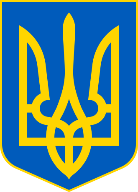 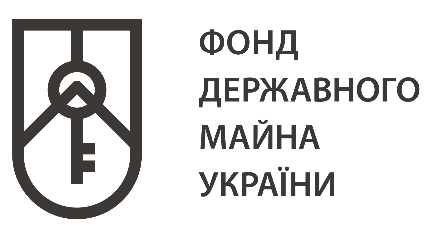 Київ-2017ЗмістПерелік додатків1. Загальні підсумки приватизації та управління державною власністю за І квартал 2017 рокуПротягом звітного періоду в Україні державну форму власності змінив 30 об’єктів, у тому числі об’єкти груп: А – 22, В, Г – 2, Д – 3, Е – 2, 
Ж – 1 (додаток 1). Протягом відповідного періоду 2016 року в Україні державну форму власності змінили 35 об’єктів, у тому числі об’єкти груп: А – 29, В, Г – 2,
Д – 4.Упродовж звітного періоду органи приватизації за угодами з органами місцевого самоврядування змінили комунальну форму власності 128 об’єктів, з яких 127 об’єктів групи А та 1 об’єкт групи Ж (додаток 2).Протягом відповідного періоду 2016 року в Україні змінили комунальну форму власності 92 об’єкти, з яких 91 об’єкт групи А та 1 об’єкт групи Д. Законом України від 21 грудня 2016 року № 1801-VIII «Про Державний бюджет України на 2017 рік» Фонду державного майна України (далі – Фонд) встановлено завдання з надходження коштів від приватизації державного майна до державного бюджету обсягом 17,1 млрд грн.Протягом І кварталу 2017 року від продажу державного майна та інших надходжень, безпосередньо пов’язаних з процесом приватизації, надійшло 16,978 млн грн (додаток 3), з яких із урахуванням залишку станом на 01.01.2016 в сумі 33,2 тис. грн до загального фонду державного бюджету перераховано 17,011 млн грн.Крім того, від продажу земельних ділянок несільськогосподарського призначення або прав на них, що перебувають у державній власності, на яких розташовані об’єкти, що підлягали приватизації, надійшло та перераховано до загального фонду державного бюджету 936,4 тис. грн.За І квартал 2016 року до загального фонду державного бюджету від продажу державного майна перераховано 24,319 млн грн.Крім того, від продажу земельних ділянок несільськогосподарського призначення або прав на них, що перебувають у державній власності, на яких розташовані об’єкти, що підлягали приватизації, до загального фонду державного бюджету перераховано 1,627 млн грн.Для забезпечення виконання завдань з надходження коштів від приватизації до державного бюджету Фондом вживається комплекс відповідних заходів.Так, відповідно до статті 5 Закону України «Про Фонд державного майна України» та з метою виконання постанови Кабінету Міністрів України від 12 травня 2015 року № 271 «Про проведення прозорої та конкурентної приватизації у 2015 – 2016 роках» (із змінами) наказом Фонду від 20 січня 2017 року № 71 затверджено Перелік_об’єктів груп В, Г, Е, які підлягають продажу в 2017 році. Також наказом Фонду від 30 січня 2017 року № 132 затверджено План-графік виставлення об’єктів груп В, Г, Е на продаж в 2017 році, наказом Фонду від 01 березня 2017 року № 336 – Переліки об’єктів груп В, Г, які підлягають підготовці до_продажу_в_2017_році.Крім того, наказом Фонду від 30 січня 2017 року № 135 затверджено План-графік очікуваного надходження у 2017 році грошових коштів від продажу об’єктів приватизації державної власності груп А, Д та Ж, у тому числі разом із земельними ділянками, та орієнтовний перелік об’єктів, які пропонуватимуться до продажу у 2017_році. Протягом року планується забезпечити надходження до державного бюджету від продажу об’єктів груп А, Д та Ж у розмірі 82,398 млн грн, у тому числі 8,015 млн грн – від продажу земельних ділянок. Загалом до продажу у 2017 році пропонуватиметься 258 об’єктів, у тому числі 104 об’єкти разом із земельними ділянками.У І кварталі 2017 року оголошено 4 конкурси з продажу пакетів акцій акціонерних товариств. Договори купівлі-продажу пакетів акцій не укладалися. На фондових біржах продано 4 пакети акцій.Фондом здійснюється системна робота з оновлення приватизаційного законодавства шляхом внесення комплексних змін до законодавства з питань приватизації.Так, з метою удосконалення законодавства у сфері приватизації, спрощення і скорочення процедур приватизації, забезпечення високих темпів, прозорості та відкритості приватизаційного процесу, залучення широкого кола інвесторів до придбання державної власності Фондом у звітному періоді підготовлено нову редакцію проекту Закону України «Про внесення змін до деяких законодавчих актів України (щодо спрощення процесу приватизації)».Також у звітному періоді проводилася робота з розроблення проекту закону «Про внесення змін до статті 128 Земельного кодексу України».Фондом проводиться комплексна робота у сфері орендних відносин, зокрема станом на 01 квітня 2017 року є чинними 19 270 договорів оренди державного майна, укладених органами приватизації, та вживаються відповідні заходи щодо забезпечення виконання орендарями умов договорів оренди.У І кварталі 2017 року надходження до державного бюджету від оренди державного майна становлять 246,023 млн грн (планове завдання – 1,6 млрд грн).Станом на 01 квітня 2016 року від оренди державного майна до державного бюджету надійшло 272,052 млн грн.У сфері корпоративного управління Фонд разом із регіональними відділеннями відповідно до чинного законодавства здійснюють повноваження щодо управління корпоративними правами держави стосовно 337 об’єктів.Таким чином, загалом Фондом забезпечено надходження до державного бюджету майже 264 млн грн.2. Підготовка підприємств до приватизаціїЗ метою вивчення попиту потенційних покупців на об’єкти приватизації та аналізу фінансового стану підприємств до прийняття рішення про їх приватизацію на офіційному веб-сайті Фонду в рубриці «Приватизація» (підрубрика «Вивчення попиту підприємств») протягом звітного періоду оприлюднено економічну інформацію щодо фінансово-майнового стану 4 підприємств: ДП «Завод «Електроважмаш», ДП «Вугільна компанія «Краснолиманська», ДП «Дніпровський електровозобудівний завод» та ПАТ «Об’єднана гірничо-хімічна компанія». Анкети вивчення попиту на об’єкти до Фонду не надходили.Відповідно до пункту 2 постанови Кабінету Міністрів України від 12 травня 2015 року № 271 «Про проведення прозорої та конкурентної приватизації у 2015 – 2017 роках» (із змінами) (далі – постанова Кабінету Міністрів України від 12 травня 2015 року № 271) Фонду визначено завдання забезпечити виставлення на продаж об’єктів, включених до переліків об’єктів державної власності, що підлягають приватизації, затверджених цією постановою.Згідно з пунктом 4 постанови Кабінету Міністрів України від 12 травня 2015 року № 271 уповноваженим органам управління державним майном доручено забезпечити здійснення у випадках, передбачених законодавством, передприватизаційної підготовки об’єктів, включених до переліків об’єктів державної власності, що підлягають приватизації, та передати в установленому порядку Фонду функції з управління ними.Для забезпечення виконання цього завдання Фонд співпрацює з Міністерством економічного розвитку і торгівлі України (далі – Мінекономрозвитку) з метою проведення передприватизаційної підготовки підприємств, віднесених до сфери його управління. Так, Фондом у I кварталі 2017 року надано кандидатури до складу робочої групи з розроблення проекту передприватизаційної підготовки державного підприємства «Український науково-технічний центр металургійної промисловості «Енергосталь».З метою виконання постанови Кабінету Міністрів України від 12 травня 2015 року № 271 Фондом підготовлено та затверджено наказом від 01 березня 2017 року № 336 переліки об’єктів груп В, Г, які підлягають підготовці до продажу в 2017 році, до якого включено 191 об’єкт груп В, Г, з яких 159 об’єктів групи В та 32 об’єкти групи Г. Підготовку до продажу 27 об’єктів групи Г та 53 об’єктів групи В можливо розпочати після їх виключення з переліку об’єктів права державної власності, що не підлягають приватизації.Таким чином, на сьогодні здійснюється підготовка до продажу в 2017 році 111 об’єктів. Підготовку до продажу 24 об’єктів здійснює апарат Фонду (в тому числі 5 об’єктів групи Г) та повноваження з підготовки до продажу 87 об’єктів надано регіональним відділенням Фонду. Станом на 01.04.2017 в управлінні Фонду перебувають 26 об’єктів груп В, Г, з яких 9 об’єктів – в управлінні Фонду, 17 – в управлінні регіональних відділень Фонду. Відповідно до заходів щодо виконання Указу Президента України від 19 березня 2002 року № 267 «Про організаційні заходи з підготовки об’єктів права державної власності до приватизації», затверджених розпорядженням Кабінету Міністрів України від 26 квітня 2002 року № 224-р, Фонд у грудні 2016 року звернувся до уповноважених органів управління з проханням надати додаткові пропозиції щодо об’єктів державної власності, що підлягають приватизації у 2017 році (запит направлено на адресу 74 уповноважених органів управління, відповідь отримано від 55). До приватизації додатково запропоновано 19 об’єктів малої приватизації та 2 об’єкти великої приватизації. Протягом звітного періоду Фондом проводилася робота з такими державними підприємствами (без урахування підприємств агропромислового комплексу), які підлягають підготовці до продажу в 2017 році:Вінницький завод «Кристал».Криворізька ТЕЦ;Сєвєродонецька ТЕЦ; Київпассервіс;Завод «Радіореле»;Устьдунайводшлях;Чорноморське морське пароплавство.Так, наказом Фонду від 13 лютого 2017 року № 220 прийнято рішення  про приватизацію державного підприємства «Вінницький завод «Кристал», наказом від 13 березня 2017 року № 393 затверджено склад комісії з приватизації підприємства.Прийнято рішення про випуск акцій ПАТ «Київпассервіс» (наказ Фонду від 17 січня 2017 року № 256) та ПАТ «Криворізька ТЕЦ» (наказ Фонду від 21 березня 2017 року № 442).У лютому 2017 року розроблений Фондом проект розпорядження Уряду «Про затвердження плану приватизації єдиного майнового комплексу державного підприємства «Сєвєродонецька ТЕЦ» після додаткового узгодження повторно подано на розгляд Кабінету Міністрів України. Наказом Фонду від 13 лютого 2017 року № 218 прийнято рішення  про приватизацію державного підприємства «Завод «Радіореле», наказом від 
13 березня 2017 року № 394 затверджено склад комісії з приватизації цього підприємства.Затверджено склад комісій з приватизації державного підприємства водних шляхів «Устьдунайводшлях» (наказ Фонду від 20 січня 2017 року № 80) та державної судноплавної компанії «Чорноморське морське пароплавство» (наказ Фонду від 20 січня 2017 року № 81).Кабінетом Міністрів України 29 березня 2017 року за № 214 ухвалено підготовлену Фондом постанову «Про прийняття рішення про приватизацію державного підприємства «Електронмаш» (об’єкт групи Г).Також Фондом підготовлено проекти розпоряджень Уряду «Про прийняття рішення про приватизацію державного підприємства «Вугільна компанія «Краснолиманська» (об’єкт групи В), «Про приватизацію державного підприємства «Завод «Електроважмаш» (об’єкт групи Г) та проект постанови Уряду «Про приватизацію державного підприємства «Дніпровський електровозобудівний завод» (об’єкт групи Г), які направлено на погодження відповідним органам виконавчої влади.З метою забезпечення реалізації постанови Кабінету Міністрів України від 12 травня 2015 року № 271 в частині реформування підприємств агропромислового комплексу, які належать до сфери управління Мінагрополітики, проводиться послідовна робота, спрямована на забезпечення їх підготовки до приватизації. Протягом звітного періоду оновлено склад спільної робочої групи з напрацювання єдиного підходу до приватизації підприємств агропромислового комплексу. Станом на 31.03.2017 в управлінні апарату Фонду перебувають 3 об’єкти агропромислового комплексу: державне підприємство «Україна», державне підприємство «Тепличний комбінат» та «Лиманське державне виробниче сільськогосподарсько-рибоводне підприємство».Так, наказом Фонду від 10 січня 2017 року № 10 прийнято рішення про перетворення державного підприємства «Тепличний комбінат» у публічне акціонерне товариство «Тепличний комбінат». Розроблений Фондом проект постанови Уряду «Про приватизацію майна державного підприємства «Володимирське» та Лиманського державного виробничого сільськогосподарсько-рибоводного підприємства» направлено на розгляд Кабінету Міністрів України. Відповідно до статті 25 Закону України «Про особливості приватизації майна в агропромисловому комплексі» приватизація певної групи об’єктів агропромислового комплексу здійснюється на підставі рішення Уряду.Для забезпечення приватизації таких підприємств Фондом розроблено проект розпорядження Уряду «Деякі питання приватизації об’єктів агропромислового комплексу», яким передбачено прийняття рішення про приватизацію майна 10 державних підприємств агропромислового комплексу. Проект розпорядження готується для подання Кабінету Міністрів України.Крім цього, Кабінетом Міністрів України ухвалено підготовлену Фондом постанову від 29 березня 2017 року № 204 «Про прийняття рішення про приватизацію державного підприємства «Новопокровський комбінат хлібопродуктів».Також Фондом підготовлено проект розпорядження Кабінету Міністрів України «Про приватизацію майна державного підприємства «Сервіс» та проект постанови Кабінету Міністрів України «Деякі питання приватизації державного підприємства «Укрліктрави», які на сьогодні знаходяться на погодженні відповідними органами виконавчої влади.У реєстрі корпоративних прав держави за Фондом не обліковуються пакети акцій акціонерних товариств, щодо яких прийнято відповідні рішення Уряду про закріплення в державній власності.3. Підсумки приватизації державного майна3.1. Організаційне забезпечення виконання завдань з приватизації
державного майна у І кварталі 2017 рокуЗ метою забезпечення виконання завдань з надходження коштів від приватизації державного майна до державного бюджету, визначених Законом України «Про Державний бюджет України на 2017 рік», та на виконання постанови Кабінету Міністрів України від 12 травня 2015 року № 271, якою затверджено перелік об’єктів державної власності, що підлягають приватизації у 2017 році, Фондом протягом звітного періоду вживалися відповідні організаційні заходи. Так, для організації продажу об’єктів протягом звітного періоду Фондом підготовлено та затверджено відповідними наказами:Перелік_об’єктів груп В, Г, Е, які підлягають продажу в 2017 році (наказ Фонду від 20 січня 2017 року № 71);План-графік виставлення об’єктів груп В, Г, Е на продаж в 2017 році (наказ Фонду від 30 січня 2017 року № 132, із змінами);План-графік очікуваного надходження у 2017 році грошових коштів від продажу об’єктів приватизації державної власності груп А, Д та Ж, у тому числі разом із земельними ділянками, та орієнтовний перелік об’єктів, які пропонуватимуться до продажу у 2017_році (наказ Фонду від 30 січня 2017 року № 135);Переліки об’єктів груп В, Г, які підлягають підготовці до_продажу_в_2017_році (наказ Фонду від 01 березня 2017 року № 336).3.2. Приватизація об’єктів груп А, Д, ЖЗ метою забезпечення у 2017 році процесу приватизації та надходжень до державного бюджету від приватизації об’єктів державної власності груп А, Д та Ж, у тому числі разом із земельними ділянками, наказом Фонду від 30 січня 2017 року № 135 «Про затвердження плану-графіка очікуваного надходження у 2017 році грошових коштів від продажу об’єктів приватизації державної власності груп А, Д та Ж, у тому числі разом із земельними ділянками, та орієнтовного переліку об’єктів, які пропонуватимуться до продажу у 2017_році» затверджено завдання щодо надходження коштів у розрізі груп об’єктів та регіонів.Зазначеним наказом встановлено завдання з надходження коштів від приватизації об’єктів державної власності груп А, Д та Ж у 2017 році у розмірі 82,398 млн грн, у тому числі від продажу земельних ділянок, на яких розташовані об’єкти приватизації, – 8,015 млн грн, та визначено орієнтовний перелік із 258 об’єктів, які пропонуватимуться до продажу в 2017_році, у тому числі 104 об’єкти разом із земельними ділянками. Для забезпечення прозорості приватизації та з метою інформування потенційних покупців орієнтовний перелік об’єктів державної власності груп А, Д та Ж, які пропонуватимуться до продажу у 2017 році, опубліковано в газеті «Відомості приватизації» від 08.02.2017 № 10 (1030). Зазначеним наказом встановлено завдання з надходження коштів від приватизації об’єктів державної власності груп А, Д та Ж у I кварталі 2017 року в розмірі 3,626 млн грн, у тому числі від продажу земельних ділянок, на яких розташовані об’єкти приватизації, – 134,00 тис. грн.У розрізі груп завдання з надходження коштів визначено в таких розмірах:група А – 3,151 млн грн (у тому числі 79,00 тис. грн – від продажу земельних ділянок);група Д – 430,00 тис. грн (у тому числі 50,00 тис. грн – від продажу земельних ділянок);група Ж – 45,00 тис. грн (у тому числі 5,00 тис. грн – від продажу земельних ділянок). Протягом I кварталу 2017 року приватизовано 26 об’єктів державної власності груп А, Д та Ж, у тому числі 6 об’єктів разом із земельними ділянками. Продаж об’єктів разом із земельними ділянками у цьому періоді здійснили регіональні відділення Фонду по Вінницькій, Житомирській, Закарпатській, Кіровоградській та Львівській областях.Надходження коштів від продажу об’єктів груп А, Д та Ж у I кварталі 2017 року (сума коштів відповідно до укладених договорів купівлі-продажу) становить 13,254 млн грн, у тому числі від продажу земельних ділянок – 1,285 млн грн.Інформація щодо кількості приватизованих об’єктів груп А, Д та Ж, надходження коштів (відповідно до укладених договорів купівлі-продажу) та стану виконання регіональними відділеннями Фонду планових показників з надходження коштів у I кварталі 2017 року наведена в додатку 4.За відповідний період 2016 року приватизовано 34 об’єкти державної власності груп А та Д, у тому числі 4 об’єкти разом із земельними ділянками.Надходження коштів від продажу об’єктів груп А та Д у I кварталі 2016 року становило 19,489 млн грн, у тому числі від продажу земельних ділянок – 1,321 млн грн.Для вирішення питання пошуку покупців у процесі приватизації об’єктів державної власності груп А, Д та Ж Фондом вживаються такі заходи:– постійно оприлюднюються в офіційних друкованих виданнях державних органів приватизації та на офіційному веб-сайті Фонду накази про включення зазначених об’єктів до переліків об’єктів, що підлягають приватизації, інформаційні повідомлення про оголошення продажу та умови продажу об’єктів;– застосовуються спрощені способи продажу об’єктів, що не користуються попитом у потенційних покупців, шляхом продажу на аукціонах за методом зниження ціни, а також продаж об’єктів на аукціонах в електронній формі;– підписано Меморандум про співпрацю з 16 біржами щодо впровадження продажу об’єктів малої приватизації на аукціонах в електронній формі.Основними проблемами, які перешкоджають процесу приватизації об’єктів державної власності груп А, Д, Ж, є:– зменшення попиту на об’єкти нерухомості внаслідок зниження купівельної спроможності покупців;– відсутність заяв на конкурс з відбору виконавців робіт із землеустрою;– відсутність правовстановлюючих документів на об’єкти нерухомості унеможливлює реєстрацію права власності на земельні ділянки та виготовлення документації із землеустрою, оскільки статтею 50 Закону України «Про землеустрій» встановлено, що складовою проекту землеустрою щодо відведення земельних ділянок є копії правовстановлюючих документів на об’єкти нерухомого майна, які розташовані на земельних ділянках (за наявності таких об’єктів);– поширення на об’єкти приватизації дії частини дев’ятої статті 11 Закону України «Про управління об’єктами державної власності», згідно з якою щодо нерухомого майна об’єктів державної власності, що не підлягають приватизації, не можуть вчинятися дії, наслідком яких може бути його відчуження;– надання органами влади пропозицій до переліку об’єктів, що підлягають приватизації, одних і тих самих підприємств. При цьому проблемні питання, які унеможливлювали приватизацію підприємств у минулі роки, органами управління не вирішуються;– пропонування органами управління до приватизації підприємств, які перебувають на межі банкрутства, є збитковими та непривабливими для потенційних покупців. У зв’язку з цим підготовка таких підприємств до продажу потребує значних фінансових витрат, оскільки у них відсутні кошти на виготовлення правовстановлюючих документів, проведення аудиту тощо. Керівництво цих підприємств змушено було відчужувати за погодженням з органом управління найбільш ліквідне майно для забезпечення виплати зарплати працівникам.Приватизація об’єктів групи АПротягом I кварталу 2017 року Фондом приватизовано 22 об’єкти групи А державної форми власності, у тому числі 4 об’єкти разом із земельними ділянками. Надходження коштів від продажу об’єктів групи А становить 11,721 млн грн (у тому числі від продажу земельних ділянок – 941,00 тис. грн).За відповідний період 2016 року приватизовано 30 об’єктів групи А державної форми власності, у тому числі 2 об’єкти разом із земельними ділянками. Надходження коштів від продажу об’єктів групи А державної форми власності становило 13,617 млн грн (у тому числі від продажу земельних ділянок – 76,64 тис. грн). Приватизація об’єктів групи ДПротягом I кварталу 2017 року Фондом приватизовано 3 об’єкти групи Д державної форми власності, у тому числі 2 об’єкти разом із земельними ділянками. Надходження коштів від продажу об’єктів групи Д становить 1,498 млн грн (у тому числі від продажу земельних ділянок – 343,70 тис. грн).За відповідний період 2016 року приватизовано 4 об’єкти групи Д державної форми власності, у тому числі 2 об’єкти разом із земельними ділянками. Надходження коштів від продажу об’єктів групи Д державної форми власності становило 5,872 млн грн (у тому числі від продажу земельних ділянок – 1,245 млн грн).Приватизація об’єктів групи ЖПротягом I кварталу 2017 року Фондом приватизовано 1 об’єкт групи Ж державної форми власності, надходження коштів від продажу якого становить 34,73 тис. грн.У I кварталі 2016 року завдання з надходження коштів від приватизації об’єктів групи Ж не визначалося (наказ Фонду від 22 січня 2016 № 110). 3.3. Приватизація об’єктів групи ЕЗ метою виконання завдань з надходження коштів від приватизації державного майна групи Е до державного бюджету наказом Фонду від
20 січня 2017 року № 71 затверджено перелік об’єктів групи Е, що підлягають приватизації у 2017 році. Протягом I кварталу 2017 року Фондом здійснювалися такі заходи з підготовки до приватизації та продажу об’єктів групи Е: розпочато незалежну оцінку державного пакета акцій ТОВ «Учбово-атестаційний центр по неруйнівному контролю» розміром 25 % статутного капіталу товариства;прийнято рішення про приватизацію пакета акцій ПАТ «Науково-виробничий концерн «Наука» (наказ Фонду від 31.01.2017 № 137). Для визначення початкової вартості зазначеного пакета акцій шляхом проведення незалежної оцінки направлено запит на адресу товариства щодо надання відповідної інформації;оголошено 5 аукціонів з продажу об’єктів групи Е (ПрАТ «М’ясо-молочний комплекс «Сіверський», ПрАТ «Тюмень-Медико-Сміла», ПрАТ «Іста-Центр», СП ТОВ «Керамнадра», ПрАТ «М-Сервіс»).Протягом звітного періоду Регіональним відділенням Фонду по Черкаській області укладено 1 договір купівлі-продажу об’єкта групи Е (колективне підприємство «Уманське міжгосподарське підприємство по виробництву комбікормів»), від продажу якого до державного бюджету надійшло 113,790 тис. грн.За відповідний період 2016 року Фондом договори купівлі-продажу об’єктів групи Е не укладалися, кошти від продажу об’єктів Е до державного бюджету не надходили. 3.4. Продаж пакетів акцій об’єктів груп В, Г на пільгових умовах, аукціонах, у т.ч. на фондових біржах, за конкурсами з відкритістю пропонування ціни за принципом аукціонуУ I кварталі 2017 року продаж акцій на пільгових умовах працівникам акціонерних товариств (далі – АТ), що приватизуються, не проводився. Протягом звітного періоду Фонд здійснював у процесі приватизації продаж пакетів акцій через фондові біржі. З метою залучення широкого кола покупців на засадах прозорості та відкритості Фондом укладено договори про спільну діяльність з 8 фондовими біржами.Протягом звітного періоду на фондових біржах було заплановано та проведено 77 торговельних сесій. На торгах через фондові біржі запропоновано до продажу 20 пакетів акцій 18 АТ, що належать державі, загальною номінальною вартістю 107,572 млн грн.За підсумками торгів на фондових біржах продано 4 пакети акцій підприємств, які належать до групи В, загальною вартістю за укладеними контрактами 5,725 млн грн, а саме: ПАТ «Арксі», ПАТ «Іскра», ПАТ «Сільськогосподарське підприємство «Селекція-племресурси», ПАТ «Кіровоградський комбінат по випуску продовольчих товарів».За відповідний період 2016 року на фондових біржах продано 4 пакети акцій підприємств групи В, загальною вартістю за укладеними контрактами 7,545 млн грн.  Пакети акцій АТ на відкритих грошових регіональних аукціонах та спеціалізованих аукціонах за гроші до продажу у звітному періоді не пропонувалися. За період з 01.01.2017 по 31.03.2017 у газеті «Відомості приватизації» оприлюднено 4 інформаційних повідомлення про проведення конкурсів з продажу пакетів акцій 4 АТ.Апаратом Фонду оголошено 3 конкурси з продажу пакетів акцій АТ: ПАТ «Херсонська теплоелектроцентраль» розміром 99,833 % початковою вартістю 155,00 млн грн, ПрАТ «РІТМ» розміром 51,199 % початковою вартістю 4,350 млн грн та ПАТ «Укрпапірпром» розміром 99,953 % початковою вартістю 11,260 млн грн.Регіональним відділенням Фонду по Черкаській області оголошено конкурс з продажу пакета акцій ПАТ «Спектр - Сміла» розміром 99,998 % початковою вартістю 36,719 млн грн. Протягом звітного періоду договори купівлі-продажу пакетів акцій не укладалися.За відповідний період 2016 року Фондом інформаційні повідомлення про проведення конкурсів не оголошувалися, договори купівлі-продажу пакетів акцій не укладалися.У звітному періоді продаж пакетів акцій АТ, що займають монопольне становище на загальнодержавному ринку відповідних товарів (робіт, послуг) або мають стратегічне значення для економіки та безпеки держави, на конкурсах та фондових біржах не проводився. Для забезпечення відкритості проведення конкурсів та з метою більшої інформованості потенційних покупців Фонд у звітному періоді оприлюднив у газеті «Відомості приватизації» інформаційні повідомлення про початок підготовки до проведення конкурсів з продажу пакетів акцій 6 підприємств.Фондом постійно оновлюється інформація на офіційному веб-сайті Фонду, на якому потенційні покупці можуть самостійно ознайомитися з відповідними рубриками та актуальною інформацією. 3.5. Співпраця Фонду з міжнародними організаціями
та Європейським СоюзомПротягом звітного періоду Фондом здійснювалася співпраця з міжнародними організаціями, Європейським Союзом (ЄС), представниками державних органів інших країн та потенційними інвесторами.Основою відносин між Україною та ЄС є Угода про асоціацію між Україною та ЄС (далі – Угода), яка передбачає підтримку демократичних та економічних перетворень в Україні, а також зміцнення співпраці між ЄС та Україною. З метою реалізації положень цієї Угоди українською та європейською сторонами розроблено Порядок денний асоціації Україна – ЄС, в рамках якого Фонд залучений до виконання заходів щодо розвитку відкритих, конкурентних та прозорих правил і процедур приватизації та їх імплементації відповідно до найкращих практик ЄС, а також зміцнення корпоративного управління, зокрема на державних підприємствах, включаючи реструктуризацію державних підприємств, зміцнення управління державною власністю та перегляд системи державних субсидій. Фонд щокварталу звітує Кабінету Міністрів України про виконання зазначених положень. На виконання Плану заходів з реалізації домовленостей, досягнутих під час першого засідання Комітету асоціації Україна – ЄС, Фонд щомісячно інформує Кабінет Міністрів України про проведення приватизації відповідно до міжнародних стандартів.З метою виконання зобов’язань згідно з Меморандумом з ЄС стосовно надання Україні макрофінансової допомоги ЄС у сумі 1,8 млрд євро Фонд щомісяця надає інформацію Міністерству фінансів України про виконання пункту 1.8 Плану-графіка стосовно затвердження переліку державних підприємств, які планується перетворити на АТ.У рамках співробітництва з міжнародними організаціями, членом яких є Україна, Фонд щопівроку надає до Єдиного державного реєстру міжнародних організацій уточнену інформацію стосовно членства України.У І кварталі 2017 року Фонд підготував та надав Кабінету Міністрів України для зустрічі Прем’єр-міністра України з представниками Міжнародного валютного фонду, Європейського банку реконструкції та розвитку, Світового банку та послом США в Україні інформаційно-аналітичні матеріали стосовно питань приватизації об’єктів державної власності.З метою залучення міжнародної технічної допомоги Фонд направив на адресу Мінекономрозвитку 6 пропозицій щодо визначення регіональних та галузевих пріоритетів. У звітному періоді Фондом проведено низку зустрічей з представниками USAID (Агентство США з міжнародного розвитку) та компанією Deloitte Consulting LLP та Deloitte & Touche LTD, які надавали допомогу в підготовці до приватизації низки обленерго відповідно до Проекту «USAID – фінансування зростання/ Замовлення на роботу № 18: приватизація державних підприємств в Україні» стосовно продовження роботи в цьому напрямі. Крім того, Фонд надав заключний моніторинг зазначеного проекту Мінекономрозвитку.Участь представників Фонду у роботі міждержавних комісій, рад, форумів, конференцій тощо залишається ефективним інструментом для залучення іноземних інвестицій в економіку України. У І кварталі 2017 року Фонд надав пропозиції до проектів порядку денного та протоколу 5-го засідання міжурядової українсько-саудівської комісії з торговельно-економічного та науково-технічного співробітництва (із врахуванням пропозицій Саудівської сторони), а також перелік об’єктів державних підприємств, які підлягають продажу в 2017 році, з метою залучення інвесторів до приватизації.З метою підготовки 5-го засідання спільної міжурядової українсько-туркменської комісії з економічного і культурно-гуманітарного співробітництва Фонд надав пропозиції до проекту протоколу, а також запропонував включити до персонального складу української частини комісії представника Фонду з метою презентації інвестиційно привабливих об’єктів, що плануються до приватизації. Протягом звітного періоду Фондом на адресу Мінекономрозвитку надано інформацію про стан виконання Дорожньої карти Україна – США. Також на виконання плану заходів з реалізації домовленостей, досягнутих у ході візиту урядової делегації на чолі з Прем’єр-міністром України до США 14-18 червня 2016 року, Фонд надав Міністерству закордонних справ України інформацію стосовно виконання п. 6 «Корпоративне управління та приватизація» Дорожньої карти українсько-американського співробітництва на шляху вдосконалення ділового клімату в Україні щодо підготовки до приватизації ПАТ «Одеський припортовий завод».У рамках залучення австрійських інвесторів Фонд на адресу Посольства України в Республіці Австрія направив переліки об’єктів державної власності, що підлягають приватизації у 2017 році.У І кварталі 2017 року для моніторингу виконання домовленостей, досягнутих під час переговорів Президента і Прем’єр-міністра України з офіційними особами інших держав, Фондом підготовлено звіт щодо питань врегулювання прав власності України і Республіки Молдова на об’єкти, що розташовані на їх територіях.Протягом звітного періоду організовано та проведено 12 зустрічей керівництва Фонду з 31 іноземним представником з 9 країн світу, а саме: США, Туреччина, Латвія, Франція, Канада, Молдова, Німеччина, Австрія та Російська Федерація.4. Фінансові результати приватизаціїЗаконом України від 21 грудня 2016 року № 1801-VIII «Про Державний бюджет України на 2017 рік» Фонду встановлено завдання з надходження коштів від приватизації державного майна до державного бюджету обсягом 17,100 млрд грн. Протягом I кварталу 2017 року від приватизації державного майна та інших надходжень, безпосередньо пов’язаних з процесом приватизації, надійшло 16,978 млн грн. До загального фонду державного бюджету перераховано 17,011 млн грн (із урахуванням залишку станом на 01.01.2017 в сумі 33,2 тис. грн).Від продажу земельних ділянок несільськогосподарського призначення або прав на них, що перебувають у державній власності, на яких розташовані об’єкти, що підлягали приватизації, надійшло 936,4 тис. грн. До загального фонду державного бюджету перераховано 941,2 тис. грн (із урахуванням залишку станом на 01.01.2017 в сумі 4,8 тис. грн).Довідка про надходження та перерахування коштів, одержаних від приватизації державного майна за січень-березень 2017 року, наведена у додатку 5.Протягом відповідного періоду 2016 року до загального фонду державного бюджету від приватизації державного майна та інших надходжень, пов’язаних з процесом приватизації, було перераховано
24,320 млн грн.Крім того, від продажу земельних ділянок несільськогосподарського призначення або прав на них, що перебувають у державній власності, на яких розташовані об’єкти, що підлягали приватизації, протягом відповідного періоду 2016 року перераховано до загального фонду державного бюджету 1,627 млн грн.Регіональними відділеннями Фонду, яким відповідно до чинного законодавства органами місцевого самоврядування делеговано повноваження щодо приватизації комунального майна, протягом I кварталу 2017 року забезпечено надходження коштів від відчуження комунального майна та інших надходжень, безпосередньо пов’язаних з процесом приватизації, в сумі
443,7 тис. грн, які перераховано до відповідних місцевих бюджетів. Від земельних ділянок несільськогосподарського призначення, на яких розташовані об’єкти комунальної власності, що підлягали приватизації, перераховано 593,2 тис. грн. 5. Ведення Єдиного реєстру об’єктів державної власності Формування та ведення Єдиного реєстру об’єктів державної власності (далі – Реєстр) здійснюється Фондом відповідно до законів України «Про управління об’єктами державної власності», «Про Фонд державного майна України», постанов Уряду від 14 квітня 2004 року № 467 «Про затвердження Положення про Єдиний реєстр об’єктів державної власності» (із змінами та доповненнями) та від 30 листопада 2005 року № 1121 «Про затвердження Методики проведення інвентаризації об’єктів державної власності» та інших нормативно-правових актів. Відповідно до статті 6 Закону України «Про управління об’єктами державної власності» суб’єкти управління уповноважені вести облік об’єктів державної власності, які перебувають в їх управлінні, здійснювати контроль за ефективним використанням та збереженням таких об’єктів, забезпечувати надання в електронному та паперовому вигляді розпоряднику Реєстру відомостей про об’єкти державної власності для формування і ведення Реєстру.Здійснюючи функції розпорядника Реєстру, Фондом організовано співпрацю із 148 суб’єктами управління (у тому числі з 65 центральними органами виконавчої влади, 25 державними місцевими адміністраціями,
6 академіями наук, 5 господарськими структурами тощо).У рамках взаємодії з суб’єктами управління об’єктами державної власності з метою забезпечення належного ведення обліку об’єктів державної власності Фонд надає суб’єктам управління роз’яснення щодо порядку подання відомостей про об’єкти державної власності.Станом на 01 квітня 2017 року, за інформацією, наданою суб’єктами управління (за підсумками проведеної інвентаризації об’єктів державної власності), в Реєстрі обліковуються:23,9 тис. юридичних осіб, які діють на основі лише державної власності і належать до сфери управління відповідного суб’єкта управління;522 господарські організації з корпоративними правами держави;більше 1 млн об’єктів державного майна, з яких:595,0 тис. об’єктів нерухомого майна державних підприємств, установ, організацій;510,4 тис. об’єктів державного майна, яке не увійшло до статутних капіталів господарських товариств у процесі корпоратизації, але залишилося на їх балансі;29,1 тис. об’єктів державного майна, яке не увійшло до статутних капіталів господарських товариств у процесі приватизації, але залишилося на їх балансі.Суб’єкти управління надали інформацію про нерухоме майно державних підприємств, установ та організацій щодо майже 10,7 тис. юридичних осіб (балансоутримувачів) та повідомили, що на балансах 12,8 тис. юридичних осіб нерухоме державне майно не обліковується. Загальна кількість юридичних осіб, що діють на основі лише державної власності і належать до сфери управління відповідного суб’єкта управління, станом на 01 квітня 2017 року порівняно з двома відповідними періодами 2015 та 2016 років наведена у таблиці 5.1.Таблиця 5.1Загальна кількість юридичних осіб,
які діють на основі лише державної власностіЯк свідчать дані таблиці, протягом порівняльних періодів загальна кількість юридичних осіб зменшилася у зв’язку з припиненням державної реєстрації, реорганізацією юридичних осіб за результатами здійснення адміністративної реформи, а також оптимізацією кількості суб’єктів господарювання державного сектору економіки, яка проводиться суб’єктами управління об’єктами державної власності разом з Мінекономрозвитку та Фондом за відповідними дорученнями Кабінету Міністрів України.Найбільшу кількість юридичних осіб, які належать до сфери управління відповідного суб’єкта управління, мають: Міністерство юстиції України – 2,8 тис.;Державна служба України з питань безпечності харчових продуктів та захисту споживачів – 2,2 тис.;Міністерство освіти і науки України – 1,5 тис.;Міністерство фінансів України – 1,2 тис.;Міністерство внутрішніх справ України – 1,1 тис.З червня 2013 року на контролі Кабінету Міністрів України перебуває виконання завдання щодо надання суб’єктами управління відомостей про об’єкти державної власності для внесення їх до Реєстру. Зокрема, окремим дорученням Уряду керівників уповноважених органів управління зобов’язано забезпечувати виконання цього завдання та подавати Фонду інформацію для внесення змін до Реєстру. Фонд здійснює моніторинг подання суб’єктами управління інформації для внесення до Реєстру та з березня 2015 року щокварталу надає його результати Кабінету Міністрів України.Фонд вживає залежних від нього заходів щодо підтримування даних Реєстру в актуальному стані та вдосконалення механізму взаємодії з суб’єктами управління об’єктами державної власності в процесі ведення Реєстру.У сфері надання адміністративних послуг Фонд є суб’єктом надання адміністративної послуги «Надання інформації (відомостей або витягу) з Єдиного реєстру об’єктів державної власності». Адміністративна послуга надається з метою проведення державної реєстрації прав державної та комунальної власності на об’єкти нерухомого майна, захисту майнових прав держави у судах тощо. У І кварталі 2017 року на основі даних Реєстру надано 2,13 тис. адміністративних послуг.6. Управління державним майном6.1. Оренда державного майнаФонд відповідно до повноважень, визначених законами України «Про Фонд державного майна України», «Про оренду державного та комунального майна», здійснює разом з Кабінетом Міністрів України державну політику у сфері оренди державного майна та виконує функції орендодавця державного майна.На 01 квітня 2017 року загальна кількість чинних договорів оренди державного майна, які укладені органами приватизації, становить 19 270, у тому числі: – 80 договорів оренди єдиних майнових комплексів державних підприємств (далі – ЄМК ДП);– 28 договорів оренди єдиних майнових комплексів структурних підрозділів державних підприємств (далі – ЄМК структурних підрозділів);– 18 830 договорів оренди нерухомого майна державних підприємств; – 306 договорів оренди державного нерухомого майна, що перебуває на балансі господарських товариств;– 26 договорів оренди іншого окремого індивідуально визначеного майна, що перебуває на балансі господарських товариств.Із загальної кількості договорів оренди 886 договорів укладено щодо державного майна, розташованого на тимчасово окупованій території АР Крим та м. Севастополя, 1 040 договорів – договори оренди державного майна, розташованого в населених пунктах, на території яких органи державної влади тимчасово не здійснюють свої повноваження, та населених пунктах, що розташовані на лінії зіткнення, перелік яких визначено розпорядженням Кабінету Міністрів України від 04 листопада 2014 року № 1085 (у редакції розпорядження Кабінету Міністрів України від 02 грудня 2015 № 1276) «Про затвердження переліку населених пунктів, на території яких органи державної влади тимчасово не здійснюють свої повноваження, та населених пунктів, що розташовані на лінії зіткнення».Законом України «Про Державний бюджет України на 2017 рік» річне бюджетне завдання з надходження від орендної плати за користування цілісними майновими комплексами та іншим державним майном встановлено в розмірі 1,6 млрд грн. За результатами роботи у І кварталі 2017 року органами приватизації забезпечено надходження коштів від оренди державного майна до Державного бюджету України в розмірі 246,023 млн грн, що підтверджено довідкою Державної казначейської служби України. Загальна сума надходжень від орендної плати складається з таких надходжень:за договорами оренди ЄМК ДП, ЄМК структурних підрозділів –
62,874 млн грн або 25,56 % загальної суми надходжень від оренди державного майна;за договорами оренди майна бюджетних установ – 41,090 млн грн або 16,7 % загальної суми надходжень від оренди державного майна;за договорами оренди іншого державного майна – 142,059 млн грн або 57,74 % загальної суми надходжень від оренди державного майна.Органами приватизації здійснюється систематичний контроль за виконанням орендарями умов договорів оренди і у разі їх порушення вживаються заходи щодо захисту майнових інтересів держави. Так, за результатами проведеної роботи виявлено заборгованість орендарів перед державним бюджетом, що не сплачена більш як три місяці підряд, у розмірі
3,4 млн грн (без урахування даних за договорами оренди державного майна, розташованого на окупованій території АР Крим та м. Севастополя). Також виявлено заборгованість у розмірі 6,4 млн грн за договорами оренди державного майна, розташованого на підконтрольній території Донецької та Луганської областей.Орендарям, які мають заборгованість перед державним бюджетом зі сплати орендної плати, органами приватизації у звітному періоді нараховано близько 2,9 млн грн пені, відповідно до умов договорів оренди – штрафів на суму 0,4 млн грн, а також у зв’язку із несвоєчасним поверненням орендарями майна після закінчення терміну дії договорів оренди – 5,3 млн грн неустойки (без урахування даних за договорами оренди державного майна, розташованого на тимчасово окупованій території АР Крим та м. Севастополя). Також нараховано близько 0,5 млн грн пені, та 2,9 млн грн неустойки за договорами оренди державного майна, розташованого у зоні проведення антитерористичної операції (далі – АТО).Завдяки проведеній органами приватизації роботі у звітному періоді орендарями сплачено близько 1,3 млн грн пені, 0,6 млн грн неустойки, а також погашено заборгованість з орендної плати у сумі 2,1 млн грн. Стягнення решти нарахованих штрафних санкцій здійснюється відповідно до вимог чинного законодавства.Протягом І кварталу 2017 року Фондом здійснювалася робота щодо забезпечення захисту майнових прав держави стосовно об’єктів оренди, що розташовані на тимчасово окупованій території АР Крим та м. Севастополя, та у зоні проведення АТО. Так, у І кварталі 2017 року органами приватизації в процесі здійснення заходів з контролю за договорами оренди на зазначених територіях було зафіксовано суми недоотриманої у зв’язку з незаконною анексією території АР Крим та м. Севастополя та проведенням бойових дій у зоні проведення АТО орендної плати в розмірі: 23,34 млн грн – за договорами оренди державного майна, яке розташоване на тимчасово окупованій території АР Крим та м. Севастополя; 26,23 млн грн – за договорами оренди державного майна, яке розташоване на території Донецької та Луганської областей.Зазначена інформація узагальнюється та в подальшому надається правоохоронним органам з метою захисту майнових прав держави, а також за потребою іншим органам державної влади.З метою забезпечення розвитку і підвищення ефективності оренди державного майна Фондом у межах повноважень систематично здійснюється надання методичної допомоги і консультацій органам державного і місцевого управління тощо, зокрема у разі прийняття нових законодавчих та підзаконних актів, нормативно-правових актів Фонду з питань оренди. У звітному періоді після набрання чинності Законом України «Про Державний бюджет України на 2017 рік» Фонд забезпечив надання відповідних роз’яснень щодо застосування положень зазначеного закону в частині тимчасово зупиненої у 2016 році індексації орендної плати (листами та через оприлюднення на офіційному веб-сайті Фонду).Крім того, постійно надаються роз’яснення за запитами та зверненнями центральних та місцевих органів влади, народних депутатів України, громадських організацій, орендарів державного та комунального майна з питань оренди, відповідна інформація публікується на офіційному веб-сайті Фонду тощо. З метою реалізації державної політики у сфері оренди державного майна Фондом здійснюється системна та послідовна робота щодо удосконалення нормативно-правового регулювання та методологічного забезпечення у сфері орендних відносин.Так, у звітному періоді, зокрема, розроблено:– проект постанови Кабінету Міністрів України «Про внесення змін в додаток 2 Методики розрахунку орендної плати за державне майно та пропорції її розподілу», метою якої є вирішення проблемних питань щодо визначення орендної ставки за оренду державного майна для суб’єктів господарювання, які здійснюють діяльність у сфері позашкільної освіти;– проект постанови Кабінету Міністрів України «Про внесення змін до Порядку проведення конкурсу на право оренди державного майна», метою якої є запобігання зловживанням недобросовісних учасників конкурсу на право оренди державного майна, що створюють необґрунтовані перешкоди до укладення договору оренди.Прийнято наказ Фонду від 13 січня 2017 року № 35 «Про внесення змін до Порядку погодження Фондом державного майна України, його регіональними відділеннями та представництвами розміру плати за оренду державного майна», зареєстрований Міністерством юстиції України 03 лютого 2017 року за № 147/30015.Крім того, у звітному періоді опрацьовано один проект постанови Кабінету Міністрів України.Відповідно до Закону України «Про оренду державного та комунального майна» регіональні відділення Фонду виступають орендодавцями державного майна, до повноважень яких належать, зокрема, функції контролю за виконанням умов договорів оренди та використанням орендованого майна.Станом на 01 квітня 2017 року загальна кількість договорів, орендодавцями за якими виступають регіональні відділення Фонду, становить 19 194.З метою виконання встановленого Законом України «Про Державний бюджет України на 2017 рік» річного бюджетного завдання з надходження від орендної плати наказом Фонду від 17 лютого 2017 року № 251 встановлено відповідні завдання регіональним відділенням Фонду.У звітному періоді регіональні відділення Фонду забезпечили надходження коштів від оренди державного майна до державного бюджету в розмірі 225,611 млн грн.Виконання регіональними відділеннями Фонду завдання з надходження коштів від оренди державного майна наведено у таблиці 6.1.Таблиця 6.1Виконання регіональними відділеннями Фонду річного планового завдання з надходження коштів від оренди державного майна до Державного бюджету України у І кварталі 2017 року6.2. Діяльність Фонду з питань управління державним майномФондом здійснюється системна робота щодо управління державним майном, яке у процесі приватизації не увійшло до статутних капіталів господарських товариств, але залишилося у них на балансі; передачі об’єктів права державної та комунальної власності; відчуження та списання об’єктів державної власності; майнових відносин із суб’єктами господарювання з недержавною формою власності. Усього в процесі приватизації до статутних капіталів господарських товариств не включено і перебувало в управлінні державних органів приватизації понад 150 тис. об’єктів державної власності, обмеження або особливості приватизації яких встановлено законодавством.Стосовно понад 120 тис. об’єктів прийнято і реалізовано відповідні управлінські рішення (приватизація, передача в комунальну власність, до сфери управління органів державної влади тощо).Відповідно до наказу Фонду від 05 березня 2001 року № 357 регіональні відділення Фонду виконують функції з управління державним майном, яке в процесі приватизації не увійшло до статутних капіталів господарських товариств, але перебуває на їх балансі, за територіальною ознакою – місцем розташування господарських товариств. Положенням про управління державним майном, яке не увійшло до статутних капіталів господарських товариств у процесі приватизації, але перебуває на їх балансі, затвердженим спільним наказом Фонду та Міністерства економіки України від 19 травня 1999 року № 908/68 (із змінами), визначено способи управління таким державним майном.Згідно з інформацією, внесеною регіональними відділеннями Фонду до Інформаційно-пошукової підсистеми (ІППС) Фонду «Етап-майно», станом на 01 квітня 2017 року в державній власності перебувало 27 540 об’єктів державної власності (без урахування об’єктів, що знаходяться на тимчасово окупованій території АР Крим та м. Севастополя), які не увійшли до статутних капіталів господарських товариств у процесі приватизації. Протягом І кварталу 2017 року регіональними відділеннями Фонду реалізовано управлінські рішення щодо 169 об’єктів державної власності, зокрема:передано в оренду – 6 об’єктів;передано в комунальну власність – 53 об’єкти;передано господарським товариствам на умовах договору зберігання – 42 об’єкти; приватизовано – 28 об’єктів;передано до сфери управління міністерств та інших органів виконавчої влади – 4 об’єкти; прийнято інші управлінські рішення (знято з балансу малоквартирні житлові будинки на підставі свідоцтва про право власності, відшкодовано збитки тощо) – 36 об’єктів. На підставі доручень та наказів Фонду регіональними відділеннями Фонду постійно проводиться робота щодо забезпечення збереження та належного використання державного майна, яке не увійшло до статутних капіталів господарських товариств у процесі приватизації, за результатами якої вживаються заходи щодо захисту майнових інтересів держави, зокрема проводиться претензійно-позовна робота з метою відшкодування збитків державі внаслідок неналежного збереження та використання зазначеного державного майна.Так, протягом І кварталу 2017 року за результатами проведеної роботи стосовно 889 об’єктів державної власності, які не увійшли до статутних капіталів господарських товариств у процесі приватизації, з метою забезпечення їх збереження та належного використання надіслано звернення правоохоронним органам, Державній фінансовій інспекції України, суду щодо 114 об’єктів, а також суб’єктам господарювання (балансоутримувачам) з метою відновлення майна, відшкодування збитків щодо 15 об’єктів.Регіональними відділеннями Фонду здійснюється робота щодо забезпечення проведення технічної інвентаризації захисних споруд цивільної оборони (цивільного захисту), які не увійшли до статутних капіталів господарських товариств у процесі приватизації.Зведені дані про хід проведення технічної інвентаризації щокварталу надаються Державній службі України з надзвичайних ситуацій (без урахування об’єктів, що знаходяться на тимчасово окупованій території АР Крим та м. Севастополя). За інформацією регіональних відділень Фонду, станом на 31 березня 2017 року забезпечено проведення технічної інвентаризації щодо 1 116 захисних споруд цивільної оборони (цивільного захисту). Протягом І кварталу 2017 року відповідно до вимог Закону України «Про передачу об’єктів права державної та комунальної власності» та постанови Кабінету Міністрів України від 21 вересня 1998 року № 1482 «Про передачу об’єктів права державної та комунальної власності» опрацьовано 176 рішень щодо передачі об’єктів права державної та комунальної власності, у тому числі 18 проектів розпоряджень Кабінету Міністрів України. Підписано 1 спільний наказ щодо приймання-передачі об’єктів права державної власності.Крім того, з метою спрощення та прискорення процедури передачі об’єктів державної власності Фонду на приватизацію Фондом розроблено та прийнято Урядом постанову Кабінету Міністрів України від 11 січня 2017 року № 13 «Про внесення змін до постанови Кабінету Міністрів України від 21 вересня 1998 р. № 1482».Також протягом звітного періоду проводилася робота щодо надання погодження (згоди) на відчуження та списання державного майна.Так, згідно з Порядком відчуження об’єктів державної власності, затвердженим постановою Кабінету Міністрів України від 06 червня
2007 року № 803 (із змінами), за поданням відповідних суб’єктів управління надано погодження (згоду) на відчуження 1 об’єкта основних фондів (автотранспорт). Згоду на відчуження зазначеного майна надавалося Фондом за умови продажу цього майна виключно на аукціоні. Незалежна оцінка вартості майна (початкова вартість), на яке надано згоду на відчуження, становить
69,29 тис. грн (з урахуванням ПДВ).Згідно з Порядком списання об’єктів державної власності, затвердженим постановою Кабінету Міністрів України від 08 листопада 2007 року № 1314 (із змінами), Фондом у звітному періоді не погоджувалося списання об’єктів державної власності.Фондом здійснюється робота стосовно майнових відносин власності, зокрема із суб’єктами господарювання з недержавною формою власності, яка пов’язана з майном загальносоюзних громадських об’єднань (організацій) та творчих спілок колишнього СРСР, а також майном загальносоюзних громадських об’єднань (організацій), яке перебувало/перебуває у користуванні громадських організацій (Федерації профспілок України та суб’єктів господарювання, створених за її участю) і яке повертається за рішенням судів у власність держави в особі Фонду.Станом на 31 березня 2017 року з урахуванням вимог законодавства на підставі 45 рішень суду, що набрали законної сили, органами приватизації забезпечено державну реєстрацію права власності на вказане майно за державою в особі Фонду, у тому числі на підставі 4 рішень суду регіональними відділеннями Фонду забезпечено державну реєстрацію права власності за державою в особі Фонду на майно, яке розташовано в зоні АТО (1 рішення суду) та на території АР Крим (3 рішення суду).З урахуванням вимог постанови Кабінету Міністрів України від 07 жовтня 2015 року № 817 «Про затвердження Порядку визначення суб’єкта управління об’єктами, що повернуті у власність держави, та іншим майном, суб’єкт управління якого не визначений» станом на 31.03.2017 Урядом прийнято 16 рішень щодо віднесення майна загальносоюзних громадських об’єднань (організацій) колишнього СРСР, яке повернено у державну власність, до сфери управління органів державної влади.Також протягом звітного періоду опрацьовано розроблений Мінекономрозвитку проект Закону України «Про правовий режим майна загальносоюзних громадських об’єднань (організацій) колишнього Союзу РСР», який відповідно до регламентних вимог погоджено із зауваженнями.З метою забезпечення передачі нерухомого майна у власність або у безоплатне довічне користування Національній спілці художників України розроблено та підписано 1 спільний наказ Фонду та Національної спілки художників України від 11 січня 2017 року № 11/1 «Про внесення змін до складу комісії щодо організації роботи з передачі нерухомого майна у власність Національної спілки художників України».З метою приведення у відповідність із нормами чинного законодавства України Порядку передачі нерухомого майна у власність творчим спілкам, затвердженого наказом Міністерства економіки України, Фонду державного майна України та Міністерства юстиції України від 18 серпня 1998 року № 110/1639/45/5, з урахуванням зауважень Мінекономрозвитку доопрацьовано проект наказу Міністерства економічного розвитку і торгівлі України, Фонду державного майна України та Міністерства юстиції України «Про затвердження Змін до Порядку передачі нерухомого майна у власність творчим спілкам».7. Управління корпоративними правами держави7.1. Структура корпоративних прав державиПовноваження Фонду щодо обліку корпоративних прав держави, формування і ведення Реєстру корпоративних прав держави визначені законами України «Про управління об’єктами державної власності», «Про Фонд державного майна України» та постановою Кабінету Міністрів України від 29 жовтня 2003 року № 1679 «Про формування і ведення Реєстру корпоративних прав держави».Станом на 01 квітня 2017 року в Реєстрі корпоративних прав держави обліковується 522 господарських товариства, які мають частку держави у статутному капіталі.Держава в особі Уряду України, Фонду, міністерств та інших центральних і місцевих органів виконавчої влади здійснює управління корпоративними правами держави у 405 АТ, 89 товариствах з обмеженою відповідальністю (ТОВ) та 28 національних акціонерних компаніях (НАК) і державних холдингових компаніях (ДХК), створених відповідно до окремих рішень Президента України та Уряду.Із загальної кількості господарських товариств, які мають частку держави у статутному капіталі: 262 господарських товариства (50,19 % загальної кількості) мають у статутному капіталі державну частку понад 50 %, що надає державі право контролю за їх діяльністю (контрольний пакет), з яких 144 господарських товариства (27,58 % загальної кількості) мають державну частку 100 %;129 господарських товариств (24,71 %) мають державну частку у статутному капіталі розміром від 25 % до 50 % (блокуючий пакет); 131 господарське товариство (25,09 %) має державну частку у статутному капіталі менше 25 % (діаграма 7.1).У Реєстрі корпоративних прав держави обліковується 131 АТ, засноване міністерствами, а також 18 НАК і ДХК, які не подають Фонду жодної звітності, функції з управління якими здійснюють виключно засновники – міністерства.Фонд та його регіональні відділення здійснюють управління 337 об’єктами з корпоративними правами держави (64,55 % загальної кількості), з них з державною часткою від 50 % до 100 % – 127 об’єктів. Міністерства та інші центральні й місцеві органи виконавчої влади здійснюють управління корпоративними правами 185 господарських товариств (35,44 % загальної кількості), з них з державною часткою більше 50 % – 135 об’єктів. Діаграма 7.1. Розподіл корпоративних прав держави за розміром державної частки у статутному капіталі господарських товариств
станом на 01 квітня 2017 рокуЗагальна кількість пакетів акцій, часток, паїв, що належать державі у статутному капіталі господарських товариств, станом на 01 квітня 2017 року порівняно з відповідним періодом 2016 року наведена у таблиці 7.1.Таблиця 7.1Порівняльна таблиця кількості господарських товариств, пакети акцій (частки, паї) у статутних капіталах яких належать державі Як свідчать дані таблиці, протягом порівняльного періоду загальна кількість господарських товариств зменшилася на 19 АТ за рахунок приватизації та ліквідації.Станом на 01 квітня 2017 року Фонд здійснював управління корпоративними правами держави у 337 господарських товариствах, з яких апарат Фонду – у 150 товариствах та регіональні відділення Фонду – у 187. Розподіл корпоративних прав держави за часткою, які перебувають в управлінні Фонду, наведено у таблиці 7.2. У Донецькій та Луганській областях, на територіях яких органи державної влади тимчасово не здійснюють своїх повноважень, знаходиться 48 господарських товариств, а саме: у Донецькій області – 17, у Луганській області – 31. На тимчасово окупованій території АР Крим розташовано 26 таких товариств.Таблиця 7.2Розподіл корпоративних прав держави за часткою, 
які перебувають в управлінні ФондуРозподіл за місцем розташування корпоративних прав держави, які перебувають в управлінні Фонду, наведено у таблиці 7.3.Таблиця 7.3Розподіл корпоративних прав держави за місцем розташування, 
які перебувають в управлінні Фонду7.2. Взаємодія з органами виконавчої влади у сфері обліку корпоративних прав держави.
Захист майнових інтересів держави за кордономПротягом I кварталу 2017 року до Фонду надійшло 130 запитів стосовно надання інформації щодо наявності та розміру державної частки у статутному капіталі господарських товариств, на які своєчасно надавалися інформаційні довідки, сформовані на підставі відомостей з Реєстру корпоративних прав держави, який є складовою Єдиного реєстру об’єктів державної власності.У Фонді розроблено та функціонує автоматизована система «Юридичні особи», яка дає змогу вносити відомості про корпоративні права держави через форму вводу «КПД» (корпоративні права держави). Зазначена система впроваджена в міністерствах та інших органах виконавчої влади, яка дає змогу органам влади щокварталу відповідно до постанови Кабінету Міністрів України від 29 жовтня 2003 року № 1679 подавати Фонду в електронному вигляді відомості про об’єкти державної власності, щодо яких вони виступають засновниками або здійснюють управління корпоративними правами держави, зокрема інформацію про розмір статутного капіталу, корпоративні права держави тощо. Фонд активно взаємодіє з органами державної влади та правоохоронними органами з метою захисту майнових прав держави щодо об’єктів державної власності на території України та за кордоном.Відповідно до доручень Уряду щодо виконання Плану заходів із реалізації домовленостей, досягнутих під час експертних консультацій та зустрічі співголів Міжурядової українсько-молдовської змішаної комісії з питань торговельно-економічного співробітництва, що відбулися
14-15 листопада 2016 року у м. Кишинів (Республіка Молдова), за участю представників міністерств та інших органів влади України у Фонді проведено 2 наради щодо врегулювання майнових питань з молдовською стороною, а саме:16 березня 2017 року – узгоджувальна нарада за участю представників центральних органів виконавчої влади України;20 березня 2017 року – спільне засідання української та молдовської уповноважених робочих груп за участю представників міністерств та інших органів влади України з метою обговорення питань щодо врегулювання майнових питань, що входять в так звані «пакетні домовленості».Відповідно до пункту 4 зазначеного Плану заходів під час засідання українська сторона надала молдовській стороні наявну у Фонді інформацію про правовий статус бази відпочинку «Жемчужина» (смт Затока) та пансіонату «Жемчужина» (корпус № 1, № 2 та їдальня, с. Коблеве) з копіями підтвердних документів. Також сторони домовилися звернутися до спільної українсько-молдовської демаркаційної комісії з проханням прискорити процес демаркації державного кордону в районі греблі буферного гідровузла Дністровського гідроенергетичного комплексу, що дасть змогу визначити чіткі координати частини греблі для підготовки Протоколу про визнання права власності на частину буферного гідровузла Дністровського гідроенергетичного комплексу.Крім того, Фондом у звітному періоді розглянуто звернення Луганської державної адміністрації про розгляд питання щодо договорів оренди земельних ділянок, які використовуються російською залізницею ВАТ «Російські залізниці» на дільниці Розсош-Чорткове-Міллєрове. Зважаючи на важливість цього питання, Фондом направлено звернення до Кабінету Міністрів України щодо поновлення роботи української частини українсько-російської робочої групи з питань врегулювання прав власності та експлуатації залізничного транспорту на дільниці Розсош-Чорткове-Міллєрове, українську частину якої очолює Мінінфраструктури України. Також про порушене Луганською державною адміністрацією питання проінформовано Раду національної безпеки і оборони України.7.3. Робота Фонду з управління корпоративними
правами держави та її удосконаленняФонд відповідно до Порядку складання, затвердження та контролю виконання фінансового плану суб’єкта господарювання державного сектору економіки, затвердженого наказом Мінекономрозвитку від 02 березня 2015 року № 205 (зі змінами), зареєстрованого в Міністерстві юстиції України 19 березня 2015 року за № 300/26745, здійснює погодження (затвердження) фінансових планів господарських товариств та державних підприємств, які перебувають у сфері його управління.У I кварталі 2017 року затверджено фінансові плани на 2017 рік 2 господарських товариств та 1 державного підприємства, які перебувають в управлінні апарату Фонду.На сьогодні здійснюється робота зі збору та моніторингу фінансової звітності підприємств за результатами їх роботи у І кварталі 2017 року.За підсумком аналізу результатів фінансово-господарської діяльності підприємств у 2016 році, проведеного відповідно до Порядку здійснення контролю за виконанням функцій з управління об’єктами державної власності, затвердженого постановою Кабінету Міністрів України від 19 червня 2007 року № 832, та Методичних рекомендацій застосування критеріїв визначення ефективності управління об’єктами державної власності, затверджених наказом Мінекономрозвитку від 15 березня 2013 року № 253, із 183 державних підприємств та господарських товариств з державною часткою більше 50 % статутного капіталу (діаграма 7.2):– 35 (19 % загальної кількості) є прибутковими, з них згідно з критеріями оцінки фінансово-господарської діяльності 11 працювали ефективно, 24 працювали задовільно; – 59 (32 %) працювали неефективно; – 89 (49 %) не оцінювалися з ряду причин.Діаграма 7.2. Результати фінансово-господарської діяльності державних підприємств та господарських товариств з державною часткою більше 50 % статутного капіталу, управління якими здійснює Фонд,
у 2016 роціВідповідно до вимог законів України «Про акціонерні товариства» та «Про управління об’єктами державної власності» Фондом у І кварталі 2017 року:– забезпечено участь представників держави у проведенні 15 загальних зборів акціонерів господарських товариств, у статутних капіталах яких є державна частка;– проведено за участю представників держави 104 засідання наглядових рад АТ, у статутних капіталах яких є корпоративні права держави та управління якими здійснює Фонд.Крім того, протягом звітного періоду:– підготовлено 2 проекти розпорядження Кабінету Міністрів України з питань погодження кандидатур для обрання керівників АТ;– на сайті Фонду опубліковано 5 оголошень про проведення конкурсного відбору претендентів на заміщення вакантної посади керівників товариств;– проведено 4 засідання постійної конкурсної комісії Фонду з проведення конкурсного відбору керівників суб’єктів господарювання державного сектору економіки на заміщення вакантної посади керівників товариств, на яких визначено переможців конкурсного відбору керівників трьох товариств;– наглядовими радами трьох товариств обрано 2 виконуючих обов’язки та 1 керівника.Фондом приділяється постійна увага питанням удосконалення нормативно-правового забезпечення управління корпоративними правами держави. Так, протягом І кварталу 2017 року Фондом опрацьовано 2 проекти законів України та 2 проекти постанов Уряду, а саме:– проект Закону України «Про внесення змін до деяких законодавчих актів України (щодо розкриття інформації на фондовому ринку та вдосконалення порядку емісії цінних паперів та розширення можливостей для залучення капіталу)» (реєстраційний № 5592), до якого надано зауваження;– проект Закону України «Про внесення змін до деяких законодавчих актів України щодо вдосконалення корпоративного управління юридичних осіб, акціонером (засновником, учасником) яких є держава», до якого надано зауваження;– проект постанови Кабінету Міністрів України «Про передачу державних пакетів акцій в управління Міністерства енергетики та вугільної промисловості України», який не погоджено у зв’язку із суттєвими зауваженнями, які надіслано Міненерговугілля України;– проект постанови Кабінету Міністрів України «Питання управління публічним акціонерним товариством «Науково-технічний комплекс «Електронприлад», який погоджено із зауваженнями, які надіслано Мінекономрозвитку України. 7.4. Стан перерахування дивідендів до державного бюджету господарськими товариствами, що належать до сфери управління ФондуВідповідно до вимог статті 5 Закону України «Про Фонд державного майна України» Фонд здійснює моніторинг сплати до Державного бюджету України дивідендів, нарахованих на корпоративні права держави, господарськими товариствами, що належать до сфери управління Фонду.Станом на 01.04.2017 прийнято рішення про нарахування та сплату дивідендів за результатами фінансово-господарської діяльності у 2016 році IM «MOLDROMUKRTRANS» SRL у сумі 68 835,78 лей (виплата дивідендів здійснюється в доларах США по курсу Національного банку Республіки Молдови на дату платежу).Оскільки рішення про нарахування та перерахування дивідендів до державного бюджету господарськими товариствами приймається на річних загальних зборах, які мають бути проведені не пізніше 30 квітня наступного за звітним роком (відповідно до статті 32 Закону України «Про акціонерні товариства») інформація про нарахування та перерахування дивідендів до державного бюджету господарськими товариствами, що належать до сфери управління Фонду, буде надаватися після її отримання та узагальнення.Відповідно до статті 11 Закону України «Про управління об’єктами державної власності» господарські товариства, у статутному капіталі яких є корпоративні права держави, які не прийняли рішення про нарахування дивідендів до 1 травня року, що настає за звітним, сплачують до державного бюджету частину чистого прибутку.Заборгованість зі сплати дивідендів, яка виникла у 2005-2010 роках, мають два товариства:1. ВАТ «Нафтохімік Прикарпаття» (Івано-Франківська обл.) за результатами роботи у 2005 та 2006 роках має борг у сумі 8,3 млн грн. Незважаючи на рішення судів різних інстанцій, Фонд продовжує роботу із захисту інтересів держави щодо стягнення заборгованості в судовому порядку.2. Українсько-російське ЗАТ «Фазотрон-Україна» за результатами роботи у 2010 році має борг у сумі 499,72 тис. грн. За позовом Фонду Господарським судом м. Києва прийнято рішення про стягнення з товариства на користь Державного бюджету України заборгованості зі сплати дивідендів разом з пенею в сумі 105,32 тис. грн за несвоєчасно сплачені дивіденди. Відділом державної виконавчої служби (далі – ДВС) Шевченківського районного управління юстиції у м. Києві на виконання наказу Господарського суду м. Києва від 10 грудня 2012 року в 2014 році здійснено заходи щодо часткового погашення боргу з виплати дивідендів перед державним бюджетом у сумі 23,1 тис. грн. Постановою Господарського суду м. Києва від 29 грудня 2014 року зазначений наказ повернено без виконання у зв’язку з відсутністю майна, на яке можливо звернути стягнення в рахунок погашення залишку заборгованості в сумі 594,328 тис. грн.У січні 2016 року Фонд звернувся із заявою до відділу ДВС Шевченківського районного управління юстиції у м. Києві про повторне відкриття виконавчого провадження. Постановою державного виконавця відділу ДВС Шевченківського районного управління юстиції у м. Києві від 29.02.2016 відкрито виконавче провадження № 48157591. Виконавчий документ 30.06.2016 повернено без виконання у зв’язку з відсутністю у боржника коштів та майна, на яке може бути звернено стягнення.Крім того, Фондом проводиться робота щодо стягнення заборгованості зі сплати дивідендів та частини чистого прибутку такими товариствами:1. ПАТ «Державна акціонерна компанія «Національна мережа аукціонних центрів». У провадженні Господарського суду міста Києва перебувала справа за позовом Фонду до ПАТ «Державна акціонерна компанія «Національна мережа аукціонних центрів» про стягнення частини чистого прибутку. Рішенням Господарського суду м. Києва від 16.02.2017 у справі № 910/24350/16 позовні вимоги, зокрема, про стягнення на користь Державного бюджету України частини чистого прибутку у розмірі 2 244 750 грн задоволено у повному обсязі.2. ПАТ «Український науково-дослідний інститут технології машинобудування». До Господарського суду Дніпропетровської області Фондом 10.01.2017 подано позовну заяву до ПАТ «Український науково-дослідний інститут технології машинобудування» про стягнення частини чистого прибутку у розмірі 1 174 500 грн. Рішенням Господарського суду Дніпропетровської області від 22.03.2017 позов Фонду задоволено частково, зокрема, про стягнення з ПАТ «Український науково-дослідний інститут технології машинобудування» до Державного бюджету України 414 193,30 грн.Не погоджуючись з вказаним рішенням Фондом подано апеляційну скаргу від 30.03.2017 № 10-25-6271, якою Фонд просить суд скасувати рішення Господарського суду Дніпропетровської області у справі № 904/271/17 та ухвалити нове рішення, яким позов задовільнити у повному обсязі.Ухвалою Господарського суду Дніпропетровської області від 13.04.2017 відкрито апеляційне провадження та призначено розгляд справи на 11.05.2017.7.5. Участь Фонду в процедурах банкрутства підприємств та реструктуризації господарських товариств, у статутних капіталах яких корпоративні права держави перевищують 50 відсотків і які належать до сфери управління ФондуЗ урахуванням вимог законів України «Про відновлення платоспроможності боржника або визнання його банкрутом», «Про Фонд державного майна України» Фондом протягом звітного періоду:направлялися звернення, клопотання до господарських судів щодо залучення Фонду до розгляду справ про банкрутство господарських організацій, управління державними корпоративними правами яких здійснює Фонд, та державних підприємств, що перебувають в його управлінні;направлялися відповідні клопотання до господарських судів, комітетів кредиторів щодо подальшого провадження у справах про банкрутство підприємств-боржників;забезпечувалася участь представників Фонду на зборах кредиторів, засіданнях комітетів кредиторів, на аукціонах з продажу майна банкрутів та засіданнях господарських судів під час розгляду справ про банкрутство підприємств-боржників;здійснювалося погодження переліків ліквідаційних мас та організаторів аукціонів з продажу майна підприємств-боржників, які перебувають в управлінні Фонду та його регіональних відділень;здійснювався постійний контроль за станом супроводження справ про банкрутство підприємств-боржників, які перебувають в управлінні регіональних відділень Фонду, та надавалися відповідні рекомендації і вказівки стосовно:– прийняття управлінських рішень щодо державного майна, яке перебуває на балансі банкрутів, з метою запобігання залишення його без балансоутримувача після ліквідації банкрута; – забезпечення прискорення ліквідації банкрутів;– супроводження справ про банкрутство; – забезпечення належного наповнення інформацією бази «Банкрутство» ІППС «ЕТАП-КПД» та вирішення інших актуальних питань.Статистика щодо кількості підприємств, які знаходяться у певній процедурі банкрутства, станом на 01 січня 2017 року наведена у таблиці 7.4.Таблиця 7.4Кількість підприємств, які знаходяться в певній стадії банкрутства, управління якими здійснює Фонд Фондом відповідно до законів України «Про управління об’єктами державної власності», «Про відновлення платоспроможності боржника або визнання його банкрутом», «Про Фонд державного майна України» розглядаються надані на погодження арбітражними керуючими плани санації та переліки ліквідаційних мас господарських організацій з корпоративними правами держави понад 50 % їх статутного капіталу, а також документи щодо погодження організаторів аукціонів з продажу майна банкрутів. У І кварталі 2017 року Фонд погодив перелік ліквідаційної маси ДП «ВО «Знамя».У І кварталі 2017 року представники Фонду взяли участь у 6 засіданнях комітетів кредиторів підприємств-боржників та 5 загальних зборах, а також у 28 засіданнях господарських судів у справах про банкрутство підприємств-боржників.Крім того, протягом звітного періоду представники Фонду та його регіональних відділень взяли участь у 10 засіданнях господарських судів у справах про банкрутство державних підприємств, органом управління яких є інші органи влади.8. Контроль за виконанням умов договорів купівлі-продажу об’єктів та аналіз результатів виконання покупцями взятих зобов’язаньКонтроль за виконанням умов договорів купівлі-продажу об’єктів та аналіз результатів виконання покупцями взятих зобов’язань органами приватизації здійснюються на виконання вимог статей 7 та 27 Закону України «Про приватизацію державного майна», постанови Кабінету Міністрів України від 31 травня 2012 року № 487 «Про затвердження Порядку здійснення контролю за виконанням зобов’язань, визначених умовами договорів купівлі-продажу об’єктів, приватизація яких проводиться на підставі рішень Кабінету Міністрів України», відповідно до Порядку здійснення контролю за виконанням умов договорів купівлі-продажу об’єктів приватизації державними органами приватизації, затвердженого наказом Фонду від 10 травня 2012 року № 631, зареєстрованим у Міністерстві юстиції України 24 травня 2012 року за № 815/21127, та згідно з щоквартальними графіками перевірок, затвердженими наказами Фонду та його регіональних відділень «Про організацію щоквартальних перевірок виконання умов договорів купівлі-продажу».Станом на 01 квітня 2017 року загальна кількість договорів купівлі-продажу державного майна, які перебувають на обліку органів приватизації, становить 12 504 договори, у тому числі:пакетів акцій АТ – 1 083;об’єктів малої приватизації – 8 486;об’єктів незавершеного будівництва – 2 935.На контролі органів приватизації станом на 01 квітня 2017 року перебуває 581 договір, на 01 січня 2017 року перебувало 696 договорів. Зменшення кількості договорів купівлі-продажу, які перебувають на контролі, пов’язано із зняттям частини договорів з контролю у зв’язку з повним виконанням покупцями взятих на себе зобов’язань.Також на загальну кількість договорів, що перебувають на контролі органів приватизації, вплинуло те, що кількість укладених договорів за звітний період є значно меншою за кількість договорів, знятих з контролю.За планом протягом I кварталу 2017 року передбачалося здійснити перевірки за 137 договорами, не здійснено перевірки за 9 договорами.Невиконання плану перевірок пояснюється ситуацією, яка склалася на Сході України, в зв’язку з чим регіональні відділення Фонду по Донецькій та Луганській областях за наявних умов не мають змоги здійснювати в повному обсязі контроль за виконанням умов низки договорів купівлі-продажу.Таким чином, у звітному періоді фактично органами приватизації здійснено контроль за 128 договорами, що становить 22 % загальної кількості договорів на контролі.У звітному періоді органами приватизації перевірено 4 договори купівлі-продажу пакетів акцій, 67 договорів купівлі-продажу об’єктів малої приватизації та 57 договорів купівлі-продажу об’єктів незавершеного будівництва.За результатами перевірок, здійснених протягом I кварталу 2017 року, умови виконано в повному обсязі за 38 договорами купівлі-продажу пакетів акцій, зазначені договори знято з контролю.За результатами контролю невиконання умов встановлено за 14 договорами, що становить 10,9 % загальної кількості перевірених договорів.Перевірками встановлено, що більшість договірних зобов’язань належним чином виконуються покупцями. Разом з тим за низкою договорів було допущено порушення відповідних умов (таблиця 8.1). Таблиця 8.1Найбільш характерні порушення договірних умовПротягом I кварталу 2017 року за 9 договорами (7,03 % перевірених) об’єктів незавершеного будівництва зафіксовано порушення термінів завершення будівництва та введення його в експлуатацію.Причинами невиконання цієї умови у більшості випадків є відсутність коштів для завершення будівництва, а також неможливість своєчасного оформлення правовстановлюючих документів на земельну ділянку.За 5 договорами (3,9 % перевірених) зафіксовано порушення в частині ненадання документів, що підтверджують стан виконання умов договорів. У більшості випадків причиною зазначеного порушення є безвідповідальність покупців.Крім того, органами приватизації за 4 договорами (3,1 % перевірених) виявлено порушення виконання умов договорів у частині переоформлення права забудовника. Причиною зазначеного порушення є зволікання органів місцевого самоврядування з переоформлення документів.За 3 договорами (2,3 % перевірених) купівлі-продажу об’єктів приватизації зафіксовано порушення в частині переоформлення права на земельну ділянку.У частині дотримання вимог законодавства про охорону навколишнього природного середовища зафіксовано 2 порушення (1,5 % перевірених). Також серед об’єктів приватизації за 1 договором (0,8 % перевірених) зафіксовано порушення у частині недотримання санітарних та пожежних норм. Причиною зазначених порушень є безвідповідальність та недобросовісність покупців.Крім того, Регіональним відділенням Фонду по Черкаській області за договором купівлі-продажу об’єкта незавершеного будівництва «68 – квартирний житловий будинок» ВАТ «Піщанський комбікормовий завод» зафіксовано порушення в частині утримання у належному стані державного майна. Виявлено, що будівельні роботи не проводяться, територія знаходиться в занедбаному стані та не охороняється. Фондом розпочато претензійно-позовну роботу.На виконання взятих зобов’язань власники приватизованих об’єктів (починаючи з 1995 року) забезпечили інвестування у підприємства України грошових коштів у сумі 17,295 млрд грн, 2,039 млрд дол. США та 72 млн євро, що в перерахунку на національну валюту становить 31,455 млрд грн (таблиця 8.2), у тому числі протягом звітного періоду – 5,001 млн грн.Таблиця 8.2Результати інвестиційної діяльності в рамках приватизаційних процесівРезультати перевірок стану виконання покупцями зобов’язань щодо збереження існуючої на момент приватизації кількості робочих місць та створення нових такі. На контролі органів приватизації перебувають 18 договорів, що містять умову щодо збереження кількості робочих місць, які існували на об’єктах на момент їх приватизації, та 23 договори – щодо створення нових.У звітному періоді з договорів купівлі-продажу, що містять умову щодо збереження кількості робочих місць, було перевірено 4 договори.Результати перевірки засвідчили, що наявна на момент приватизації кількість робочих місць на підприємствах за цими договорами становила 19 одиниць. На сьогодні їх кількість не змінилася. Також перевірено 2 договори, які містять умову зі створення нових робочих місць. Результати перевірок засвідчили створення 12 робочих місць. Наприклад, у Закарпатській області за договором купівлі-продажу єдиного майнового комплексу «Сокирницький цеолітовий завод» покупцем збережено існуючі робочі місця в кількості 8 одиниць та створено 12 додаткових.У всіх встановлених випадках порушення покупцями взятих ними зобов’язань органами приватизації протягом звітного періоду здійснювалася необхідна претензійно-позовна робота щодо застосування до них передбачених договорами та законодавством санкцій.У І кварталі 2017 року за рішеннями судів штрафні санкції не нараховувалися, фактично сплачено штрафних санкцій на суму 1,402 тис. грн. Сума нарахованих штрафних санкцій за рішенням судів, за якими проводиться стягнення, на початок ІI кварталу 2017 року становить
73,38 млн грн, тобто це різниця між сумами нарахованих та сплачених штрафів. Протягом І кварталу 2016 року було нараховано за рішеннями судів штрафні санкції на суму 58,01 млн грн, фактично сплачено 2,07 тис. грн. Різниця між сумами нарахованих та сплачених штрафів на початок ІІ кварталу 2016 року становила 73,12 млн грн.Загальна сума штрафів, пені та неустойок, яка була нарахована (наростаючим підсумком) за рішеннями судів за попередні роки, становить 91,69 млн грн та 119,3 тис. дол. США. Фактично було сплачено 18,3 млн грн та 106,4 тис. дол. США. Після використання всіх можливостей досудового врегулювання спорів Фондом здійснювалися дії щодо розірвання договорів та повернення відчужених за ними об’єктів у державну власність.За результатами перевірок виконання умов договорів купівлі-продажу, проведених органами приватизації у І кварталі 2017 року, розпочато претензійно-позовну роботу з розірвання 13 договорів купівлі-продажу об’єктів незавершеного будівництва, 4 договорів купівлі-продажу єдиних майнових комплексів та повернення проданих за ними об’єктів у державну власність. Крім того, за 2 договорами купівлі-продажу пакетів акцій, 1 договором купівлі-продажу об’єкта незавершеного будівництва та 1 договором купівлі-продажу єдиного майнового комплексу претензійно-позовна робота з розірвання договорів припинена у зв’язку з вичерпанням усіх можливостей з повернення об’єктів у державну власність та неможливістю подальшого ведення претензійно-позовної роботи. Станом на 01 квітня 2017 року за 127 договорами триває претензійно-позовна робота щодо їх розірвання та повернення відчужених об’єктів у державну власність (з них: 11 – пакети акцій, 27 – єдині майнові комплекси та 89 – об’єкти незавершеного будівництва).Станом на 01 квітня 2017 року у власність держави повернено 361 (накопичувальним підсумком) об’єкт приватизації (з яких: 87 – пакети акцій, 60 – єдині майнові комплекси і 214 – об’єкти незавершеного будівництва). У звітному періоді у державну власність об’єкти приватизації не поверталися.Загальна сума коштів, отриманих від продажу повернених державі об’єктів за рішеннями судів, накопичувальним підсумком становить 
108,85 млн грн. У І кварталі 2017 року повторно продано 3 об’єкти незавершеного будівництва. Сума коштів, отримана за повторний продаж у звітному періоді, становить 3,149 млн грн.9. Оцінка державного майна та нормативно-правове регулювання оціночної діяльностіФонд відповідно до повноважень, визначених законами України «Про Фонд державного майна України», «Про оцінку майна, майнових прав та професійну оціночну діяльність в Україні» (далі – Закон про оцінку), здійснює державну політику у сфері оцінки майна та регулювання оціночної діяльності в Україні.Згідно з Методикою оцінки майна, затвердженою постановою Кабінету Міністрів України від 10 грудня 2003 року № 1891 (із змінами), у І кварталі 2017 року Фондом прорецензовано та підготовлено до затвердження 10 актів оцінки майна та 128 звітів про оцінку майна.На виконання наказу Фонду від 17 березня 2010 року № 365 «Про введення в експлуатацію автоматизованої підсистеми «Рецензент»
(далі – АПС «Рецензент») за звітний період від регіональних відділень та підрозділів апарату Фонду отримано інформацію про виконання 1 750 рецензій, які занесені до бази даних автоматизованої системи «Оцінка». Протягом І кварталу 2017 року спеціалістами Фонду та його регіональних відділень, за даними АПС «Рецензент», прорецензовано та надано висновки стосовно 1 751 звіту про оцінку державного майна, складеного суб’єктами оціночної діяльності (таблиця 9.1). Таблиця 9.1.Кількість рецензій на звіти про оцінкуНайбільшу кількість рецензій у І кварталі 2017 року здійснили рецензенти в регіональних відділеннях по Харківській (202), м. Києву (188), Дніпропетровській (121), Львівській (114) областях та в апараті Фонду (139).Порівняно з відповідним періодом 2016 року загальна кількість прорецензованих звітів про оцінку майна збільшилася на 14,82 % (таблиця 9.2), що свідчить про аналогічну активність на ринку оцінки об’єктів оренди та продажу об’єктів державного та комунального майна у І кварталі 2017 року.Таблиця 9.2.Аналіз результатів рецензування звітів про оцінку майна Упродовж звітного періоду на ринку оцінки державного майна, за даними АПС «Рецензент», працювало 619 суб’єктів оціночної діяльності – суб’єктів господарювання, які надавали Фонду та органам місцевого самоврядування послуги з оцінки державного та комунального майна. Порівняно з відповідним періодом 2016 року цей показник збільшився на 7,08 %.Таблиця 9.3.Кількість суб’єктів оціночної діяльності – суб’єктів господарювання
в розрізі областей України, що надавали послуги з оцінки майна Фонду та органам місцевого самоврядування у I кварталі 2017 рокуПитання контролю за дотриманням вимог законодавчих та нормативних документів про оцінку майна суб’єктами оціночної діяльності – суб’єктами господарювання перебуває під постійною увагою Фонду.За класифікацією пункту 67 Національного стандарту № 1 «Загальні засади оцінки майна і майнових прав», затвердженого постановою Кабінету Міністрів України від 10 вересня 2003 року № 1440, 17 звітів про оцінку визнано такими, що повністю відповідають нормативно-правовим актам з оцінки майна, що на 6,25 % більше, ніж у І кварталі 2016 року. На 19,08 % збільшилася кількість висновків рецензентів про звіти, які в цілому відповідають таким вимогам, але мають незначні недоліки, що не вплинули на достовірність оцінки (1 585 звітів). Кількість звітів, які за висновками рецензентів не повною мірою відповідають вимогам нормативно-правових актів з оцінки майна і мають значні недоліки, що вплинули на достовірність оцінки, але можуть використовуватися після виправлення зазначених недоліків, порівняно з відповідним періодом 2016 року зменшилася майже на 37,21 % (108 звітів). Негативних висновків рецензента, які не відповідають вимогам нормативно-правових актів з оцінки майна, є неякісними та (або) непрофесійними і не можуть бути використані, у І кварталі 2017 року отримав 41 звіт, що на 35 звітів більше порівняно з І кварталом 2016 року (6 звітів).На виконання пункту 5 постанови Кабінету Міністрів України від 21 серпня 2014 року № 358 «Деякі питання реалізації положень Податкового кодексу України щодо оцінки майна» (із змінами) за письмовим зверненням суб’єкта оціночної діяльності про намір провести оцінку для цілей оподаткування Фонд забезпечує надання суб’єктам оціночної діяльності доступу до Єдиної бази даних звітів про оцінку з метою внесення ними інформації, яка міститься у звітах про оцінку, до такої бази.Протягом звітного періоду було опрацьовано 106 звернень суб’єктів для забезпечення їх доступом до Єдиної бази даних звітів про оцінку. У I кварталі 2017 року надано дозволів 103 суб’єктам оціночної діяльності на внесення відповідних корегувань/вилучення звітів про оцінку з Єдиної бази даних звітів про оцінку.Загалом 2 946 суб’єктів оціночної діяльності мають право на надання послуг з оцінки для цілей оподаткування. Завдяки розширенню ринку оцінки майна для цілей оподаткування, який викликав заінтересованість у частини суб’єктів оціночної діяльності – суб’єктів господарювання, стався певний перерозподіл учасників ринку оцінки у межах напрямів оцінки. В Єдиній базі даних звітів про оцінку для цілей оподаткування станом на кінець I кварталу 2017 року зареєстровано 157 217 звітів про оцінку, складених суб’єктами оціночної діяльності. Порівняно з аналогічним періодом 2016 року цей обсяг збільшився на 26 934 звіти, тобто на 20,67 %, що свідчить про пожвавлення активності громадян на ринку нерухомості. Згідно зі статтями 15, 16 Закону про оцінку та Положенням про порядок роботи Екзаменаційної комісії, затвердженим наказом Фонду від 13 листопада 2002 року № 1997, підготовлено 3 засідання Екзаменаційної комісії з проведення іспитів на отримання кваліфікаційного свідоцтва оцінювача за напрямами «Оцінка об’єктів у матеріальній формі» та «Оцінка цілісних майнових комплексів, паїв, цінних паперів, майнових прав та нематеріальних активів, у тому числі прав на об’єкти інтелектуальної власності». За результатами проведених іспитів було підготовлено 69 кваліфікаційних свідоцтв оцінювача.За звітний період забезпечено видачу 118 кваліфікаційних свідоцтв оцінювача на підставі заяв про видачу.У звітному періоді забезпечено проведення 3 засідань Екзаменаційної комісії з питань розгляду професійної діяльності оцінювачів, підготовлено до видачі 82 свідоцтва про включення інформації про оцінювача до Державного реєстру оцінювачів та суб’єктів оціночної діяльності (далі – Державний реєстр) а також 22 накази Фонду.Станом на 31 березня 2017 року до Державного реєстру внесено дані про 1 124 посвідчення про підвищення кваліфікації оцінювачів за відповідними напрямами та спеціалізаціями оцінки майна. Наказами Фонду зупинено дію 398 кваліфікаційних свідоцтв оцінювача та поновлено дію 122 кваліфікаційних свідоцтв.У звітному періоді укладено 1 угоду між Фондом та навчальним закладом про співробітництво.Відповідно до Положення про видачу сертифікатів суб’єктів оціночної діяльності, затвердженого наказом Фонду від 14 березня 2002 року № 479, зареєстрованого в Міністерстві юстиції України 28 березня 2002 року за № 312/6600, станом на 31 березня 2017 року Фондом підготовлено для видачі 261 сертифікат суб’єкта оціночної діяльності, зокрема, 149 – юридичним особам та 112 – фізичним особам – підприємцям, за які суб’єктами господарювання перераховано до Державного бюджету України 13 311,0 грн.У I кварталі 2017 року підготовлено 51 наказ Фонду щодо анулювання 65 сертифікатів суб’єкта оціночної діяльності.Відповідно до Положення про конкурсний відбір суб’єктів оціночної діяльності, затвердженого наказом Фонду від 31 грудня 2015 року № 2075, зареєстрованого в Міністерстві юстиції України 15 січня 2016 року за № 60/28190, у звітному періоді проведено 11 засідань конкурсної комісії з відбору суб’єктів оціночної діяльності з метою оцінки 15 об’єктів приватизації та оренди. За результатами проведених конкурсів із суб’єктами оціночної діяльності забезпечено укладення 7 договорів про надання послуг з оцінки майна та підготовлено 5 актів приймання-передавання робіт з оцінки майна.Відповідно до статті 4 Закону про оцінку Фонд здійснює методичне забезпечення оцінки майна шляхом розроблення нормативно-правових актів з оцінки майна та надання роз’яснень щодо їх застосування, а також удосконалення законодавчого та нормативного забезпечення оцінки.Триває робота із забезпечення погодження проектів законів України «Про внесення змін до законодавства про оцінку майна та професійну оціночну діяльність в Україні», «Про внесення змін до Бюджетного кодексу України у зв’язку з прийняттям Закону України «Про внесення змін до законодавства про оцінку майна та професійну оціночну діяльність в Україні». Законопроекти знаходяться на розгляді Кабінету Міністрів України.Розроблений Фондом з метою вдосконалення методичного забезпечення інвентаризації та оцінки майна, у тому числі оцінки майна, що знаходиться у зоні проведення АТО та на тимчасово окупованій території АР Крим, майна державних підприємств, що підлягають перетворенню в АТ відповідно до законодавства, майна, що повертається у державну власність, проект постанови «Про внесення змін до деяких актів Кабінету Міністрів України» на сьогодні знаходиться на розгляді Уряду. З метою приведення нормативно-правових актів Фонду у відповідність із Методикою оцінки майна, затвердженою постановою Кабінету Міністрів України від 10 грудня 2003 року № 1891 (у новій редакції), Фондом підготовлено зміни до Порядку визначення відсоткового співвідношення державної частки та частки орендаря у ринковій вартості цілісного майнового комплексу, переданого в оренду, затвердженого наказом Фонду від 27 лютого 2004 року № 376. Зазначений проект наказу після погодження Державною регуляторною службою направлено Міністерству юстиції України на державну реєстрацію.Проект постанови Кабінету Міністрів України «Про внесення змін до постанов Кабінету Міністрів України від 10 вересня 2003 року № 1440 і від 21 серпня 2014 № 358», розроблений з метою підвищення якості послуг із проведення оцінки і запровадження законодавчих важелів, що стимулюватимуть прозорість і якість в питаннях визначення вартості об’єктів оцінки у випадках, передбачених Податковим кодексом України, направлено заінтересованим органам виконавчої влади на погодження.Проект наказу Фонду «Про затвердження Порядку оцінки права вимоги за зобов’язаннями, що виникає внаслідок здійснення кредитної операції» направлено на погодження заінтересованим органам виконавчої влади. 10. Внутрішній аудит та внутрівідомчий контроль в системі державних органів приватизації10.1. Діяльність Фонду щодо забезпечення внутрішнього аудиту в системі державних органів приватизації та результати його проведенняНаказом Фонду від 27 липня 2016 року № 1444 затверджено Положення про внутрішній аудит в системі органів приватизації, яке розроблено відповідно до Бюджетного кодексу України, Закону України «Про Фонд державного майна України», Порядку утворення структурних підрозділів внутрішнього аудиту та проведення такого аудиту в міністерствах, інших центральних органах виконавчої влади, їх територіальних органах та бюджетних установах, які належать до сфери управління міністерств, інших центральних органів виконавчої влади, затвердженого постановою Кабінету Міністрів України від 28 вересня 2011 року № 1001. Зазначене положення визначає механізм планування і проведення внутрішнього аудиту в системі державних органів приватизації, документування його результатів, моніторинг впровадження рекомендацій за результатами внутрішнього аудиту, звітування підрозділів внутрішнього аудиту в системі державних органів приватизації.Діяльність Фонду щодо забезпечення функціонування внутрішнього аудиту здійснюється відповідно до Плану діяльності з внутрішнього аудиту на І півріччя 2017 року, який погоджено в Державній аудиторській службі України та затверджено Головою Фонду.Згідно із зазначеним Планом у І кварталі 2017 року проводилося 12 аудитів, а саме: 11 аудитів ефективності та 1 позаплановий внутрішній аудит. Зокрема, тривають аудиторські дослідження відділу передприватизаційної підготовки об’єктів груп В, Г, Е, відділу трансформації підприємств державного сектору економіки та по роботі з підприємствами АПК Управління реформування власності Департаменту приватизації щодо виконання основних завдань та функцій, визначених у положеннях про відділи у період 2014-2016 років.У регіональних відділеннях Фонду по Закарпатській, Запорізькій, Кіровоградській, Полтавській, Хмельницькій областях, в Херсонській області, АР Крим та м. Севастополі тривають аудити ефективності за темою «Оцінка діяльності регіонального відділення Фонду державного майна України щодо ефективності планування та виконання завдань з приватизації об’єктів державної власності груп А, Д, Є, Ж у період 2014-2016 років».Крім того, завершено оформлення матеріалів аудитів ефективності регіональних відділень Фонду по місту Києву та Київській області за темою «Оцінка діяльності регіонального відділення щодо ефективності планування та виконання завдань з приватизації об’єктів державної власності груп А, Д, Є, Ж у період 2014-2016 років». На сьогодні зазначені матеріали знаходяться на стадії узгодження.Також продовжується позаплановий внутрішній аудит ефективності Регіонального відділення Фонду в Херсонській області, АР Крим та 
м. Севастополі за темою «Оцінка діяльності регіонального відділення щодо управління державним майном, яке не увійшло до статутних капіталів господарських товариств під час приватизації у період 2015-2016 років».Завершено визначені Планом діяльності з внутрішнього аудиту Фонду на ІІ півріччя 2016 року внутрішні аудити ефективності Управління з питань договірної діяльності та менеджменту Департаменту договірного менеджменту, міждержавних майнових та корпоративних відносин, відділів приватизації окремого індивідуально визначеного майна, приватизації об’єктів незавершеного будівництва та об’єктів соціально-культурного призначення, приватизації єдиних майнових комплексів Управління продажу об’єктів малої приватизації Департаменту приватизації щодо виконання основних завдань та функцій, визначених у положенні про управління у 2015 році, виконання основних завдань та функцій, визначених у положеннях про відділи.За результатами проведених аудитів ефективності встановлено, що діяльність управління та відділів, які перевірялися, в цілому відповідає вимогам чинного законодавства, основним завданням та функціям, визначеним положеннями, проте є недостатньо ефективною. З метою підвищення ефективності діяльності об’єктам аудиту було надано відповідні рекомендації.Крім того, за результатами проведених аудитів відповідності регіональних відділень Фонду по Сумській, Івано-Франківській та Волинській областях щодо дотримання актів законодавства з питань оренди державного майна в період 2014-2015 років було встановлено окремі порушення вимог чинного законодавства. Головним недоліком є зволікання у прийнятті виважених рішень з вирішення проблемних питань з оренди майна та відсутність оперативного реагування на виявлені порушення під час перевірок виконання умов договорів оренди, що призвело до затримки своєчасного вирішення цих питань, зокрема своєчасного перерахування орендної плати орендарями.З метою усунення виявлених недоліків, удосконалення існуючої системи контролю за використанням державного майна, що перебуває в оренді, об’єктам внутрішнього аудиту було надано відповідні рекомендації.Завершено аудити відповідності Регіонального відділення Фонду по Сумській області за темами щодо дотримання актів законодавства з питань управління державним майном, яке не увійшло до статутних капіталів ВАТ під час приватизації у період 2013-2015 років, та під час проведення конкурсів з відбору суб’єктів оціночної діяльності з метою виконання незалежної оцінки об’єктів державної власності у період 2013-2015 років.За результатами проведених аудитів виявлено недоліки, зокрема, щодо виконання графіка перевірок стану утримання, ефективного використання та збереження позастатутного державного майна, відображення інформації в ІППС «Етап-майно» щодо проведених перевірок, передачі державного майна у комунальну власність Сумській обласній державній адміністрації тощо. Також встановлено, що під час проведення конкурсів з відбору суб’єктів оціночної діяльності регіональне відділення в цілому дотримувалося вимог Положення про конкурсний відбір суб’єктів оціночної діяльності, але мали місце незначні недоліки організаційного характеру, які потребують корегування та удосконалення.З метою усунення виявлених недоліків та підвищення ефективності діяльності регіонального відділення надано відповідні рекомендації.Завершено проведення аудиту відповідності у Регіональному відділенні Фонду по Івано-Франківській області щодо дотримання актів законодавства з питань управління державним майном, яке не увійшло до статутних капіталів ВАТ під час приватизації за період 2013-2015 років, а також фінансових аудитів у регіональних відділеннях по Івано-Франківській, Волинській та Рівненській областях. За результатами проведеного аудиту відповідності виявлено незначні недоліки щодо ведення реєстру державного майна, який міститься у ІППС «Етап-майно», списання неліквідних, напівзруйнованих, морально та фізично зношених об’єктів, які залишилися без балансоутримувача, укладення договорів зберігання державного майна, розпорядження майном цивільної оборони та передачі майна у комунальну власність. За результатами проведених фінансових аудитів встановлено, що діяльність регіональних відділень щодо законності та достовірності фінансової та бюджетної звітності, правильності ведення бухгалтерського обліку при використанні бюджетних коштів на утримання апарату регіонального відділення не відповідає вимогам чинного законодавства.З метою усунення виявлених недоліків та підвищення ефективності діяльності регіональних відділень надано відповідні рекомендації.10.2. Забезпечення здійснення внутрівідомчого контролю органів приватизації за напрямами їх діяльностіЗ метою забезпечення контролю за дотриманням чинного законодавства в процесі приватизації Фонд здійснює перевірки діяльності структурних підрозділів Фонду, його регіональних відділень, а також діяльності юридичних осіб, які є учасниками приватизаційних процесів, із залученням у разі необхідності правоохоронних та контролюючих органів.Наказом Фонду від 21 березня 2017 року № 441 затверджено Регламент проведення перевірок підрозділом внутрівідомчого контролю Фонду, який визначає процедуру проведення перевірок цим підрозділом, відповідно до визначених завдань і повноважень Фонду.На виконання вимог зазначеного регламенту у звітному періоді було проведено 7 перевірок з окремих питань діяльності регіональних відділень, зокрема Регіонального відділення Фонду по Харківській області за період 2014-2016 років з питання організації та здійснення приватизації державного майна, а також регіональних відділень Фонду по Луганській, Сумській, Кіровоградській, Закарпатській, Хмельницькій областях, в Херсонській області, АР Крим та м. Севастополі з питання дотримання вимог чинного законодавства під час здійснення контролю за виконанням умов договорів купівлі-продажу об’єктів приватизації, внесення змін до договорів купівлі-продажу державного майна у період 2014-2016 років.Крім того, проводяться перевірки: – дотримання вимог чинного законодавства під час виконання функцій, покладених на Регіональне відділення Фонду в Херсонській області, АР Крим та м. Севастополі в частині здійснення реєстрації права власності на нерухоме майно туристичної бази «Чорномор»;– діяльності Регіонального відділення Фонду по Київській області у період 2015-2016 років щодо дотримання законодавства з питань управління корпоративними правами держави;– діяльності Регіонального відділення Фонду по Дніпропетровській області за 2016 рік у частині дотримання вимог законодавства України під час укладення договорів оренди та виконання контрольних функцій у сфері оренди.За дорученням Адміністрації Президента України фахівці Фонду беруть участь у роботі комісії з вивчення стану виконання Рівненською обласною державної адміністрацією завдань, визначених актами і дорученнями Президента України.Крім того, фахівців Фонду залучено до роботи 14 ревізійних комісій господарських товариств, а саме:ПАТ «Центренерго».ПАТ «Науково-технічний комплекс «Електронприлад». ПАТ «Рітм».ПАТ «Укрнафтопродукт». ПАТ «Дніпровська теплоелектроцентраль». ВАТ «Запоріжжяобленерго». ПАТ «Запорізький виробничий алюмінієвий комбінат». АХ «Харківобленерго». АТ «Науково-виробниче підприємство «Система». ПАТ «Черкасиобленерго». ПАТ «Хмельницькобленерго».ПрАТ «Івано-Франківський локомотиво-ремонтний завод». ПАТ «Азовмаш».ПАТ «Науково-дослідний та проектний інститут по збагаченню та агломерації руд чорних металів».З метою забезпечення контрольних повноважень Голови Фонду структурним підрозділом з питань внутрішнього аудиту опрацьовувалися та узгоджувалися:– положення про відділи, управління, департаменти, посадові інструкції працівників апарату Фонду;– проекти планів санації та матеріалів щодо розпорядження майном у процесі банкрутства підприємств, що потребують погодження з Фондом;– проекти листів щодо погодження чи відмови в погодженні умов договорів застави майна і/або іпотеки та фінансових запозичень державних підприємств і господарських товариств, що належать до сфери управління Фонду.11. Захист державних інтересів у судахФондом та його регіональними відділеннями постійно проводиться претензійно-позовна робота щодо захисту інтересів держави у сфері приватизації, повернення у державну власність нерухомого майна та стягнення до державного бюджету заборгованості з орендної плати, дивідендів на корпоративні права держави та штрафних санкцій.Одним з напрямів цієї роботи є здійснення захисту прав та інтересів держави в судах загальної юрисдикції та спеціалізованих судах усіх інстанцій. За результатами проведення претензійно-позовної роботи зі стягнення коштів до державного бюджету та виконання судових рішень Фондом та його регіональними відділеннями у І кварталі 2017 року подано 313 позовних заяв щодо стягнення заборгованості з орендної плати, штрафних санкцій, розірвання договорів оренди, визнання недійсними договорів купівлі-продажу державного майна, стягнення штрафних санкцій за договорами купівлі-продажу державного майна, визнання права власності тощо. Сума, на яку пред’явлено позови щодо стягнення заборгованості з орендної плати та штрафних санкцій (борг, пеня, штраф, неустойка), становить 62,67 млн грн.Протягом звітного періоду у справах за участю Фонду та його регіональних відділень прийнято 395 судових рішень, 316 з яких прийнято на користь держави та 79 – не на користь держави. Отже, більшість судових рішень виноситься на користь Фонду, а це, насамперед, стягнення до державного бюджету коштів та повернення у державну власність нерухомого майна. Підтвердженням цього є, зокрема, такі судові справи:За позовом Фонду до ПрАТ «Ділові партнери» щодо розірвання договору купівлі-продажу та повернення пакета акцій ВАТ «Чисті метали» у державну власність. Рішенням Господарського суду м. Києва від 05.10.2016 позовні вимоги Фонду задоволено повністю – договір купівлі-продажу розірвано та зобов’язано відповідача перерахувати пакет акцій ВАТ «Чисті метали» на рахунок держави в цінних паперах у депозитарній установі 
АБ «Укргазбанк». Постановою від 14.11.2016 Київський апеляційний господарський суд залишив апеляційну скаргу ПрАТ «Ділові партнери» без задоволення, а рішення суду першої інстанції – без змін. Постановою Вищого господарського суду України від 15.03.2017 касаційну скаргу ПрАТ «Ділові партнери» залишено без задоволення.За позовом Фонду до ТОВ «Галтера» та ТОВ «Кастодіан Гарант» про розірвання договору купівлі-продажу та зобов’язання вчинити дії. Рішенням Господарського суду Дніпропетровської області від 30.03.2017 позов Фонду задоволено у повному обсязі – розірвано договір купівлі-продажу пакета акцій ВАТ «Авіаційна компанія «Дніпроавіа» та зобов’язано депозитарну установу (ТОВ «Кастодіан Гарант») списати з рахунку у цінних паперах ТОВ «Галтера» зазначений пакет акцій у кількості 111 956 480 штук простих іменних акцій, що становить 94,572 % статутного капіталу товариства.Фондом проводиться робота щодо стягнення заборгованості зі сплати дивідендів. Так, фахівці Фонду брали участь у судових засіданнях у справі за позовом Фонду до ПАТ «Державна компанія «Національна мережа аукціонних центрів» про стягнення 2 244 750 грн заборгованості зі сплати дивідендів. Рішенням Господарського суду міста Києва від 16.02.2017 позов задоволено у повному обсязі.У провадженні Господарського суду Дніпропетровської області перебувала справа за позовом Фонду державного майна України до ПАТ «Український науково-дослідний інститут технології машинобудування» про стягнення частини чистого прибутку в розмірі 1 174 500 грн. Рішенням Господарського суду Дніпропетровської області від 13.03.2017 позов Фонду задоволено частково, зокрема, про стягнення з ПАТ «Український науково-дослідний інститут технології машинобудування» до Державного бюджету України 414 193,30 грн. З метою поширення позитивного досвіду та недопущення помилок у правовій діяльності органів приватизації Юридичний департамент Фонду доводить до відома структурних підрозділів та регіональних відділень Фонду відповідну інформацію (у тому числі з надання правової допомоги) шляхом проведення нарад, надсилання інформаційних листів, роз’яснень.Крім того, Юридичним департаментом Фонду організовуються і проводяться наради та відеоконференції з керівниками юридичних служб регіональних відділень з питань їх діяльності та стану претензійно-позовної роботи. Так, у І кварталі 2017 року проведено 1 відеоконференцію з керівниками юридичних служб регіональних відділень Фонду з питань, які стосуються роботи юридичних служб.12. Законодавче забезпечення процесів приватизації та управління державною власністюФонд постійно працює над удосконаленням законодавства України з метою подальшого розвитку процесу реформування відносин власності та управління об’єктами державної власності.Системна та комплексна робота з удосконалення законодавства спрямована на приведення його норм у відповідність з вимогами часу, пріоритетами та стратегією держави щодо розпорядження, управління та роздержавлення майна.З метою удосконалення законодавства у сфері приватизації Фондом у звітному періоді за результатами врахування пропозицій заінтересованих органів та Робочої групи за участю міжнародних експертів підготовлено нову редакцію проекту Закону України «Про внесення змін до деяких законодавчих актів України (щодо спрощення процесу приватизації)» (далі – проект закону), який спрямовано на уніфікацію процедур приватизації об’єктів державної власності та скорочення термінів її проведення. З метою підготовки узгодженої редакції проекту закону Фондом у І кварталі 2017 року проведено наради з представниками Мінекономрозвитку – радниками Міністра економічного розвитку і торгівлі України, експертами Baker&McKenzie.Проектом закону викладено в новій редакції Закон України «Про приватизацію державного майна», в якому об’єднано положення законів, що регулюють питання приватизації: «Про приватизацію невеликих державних підприємств (малу приватизацію)», «Про особливості приватизації об’єктів незавершеного будівництва».Метою проекту закону є суттєве удосконалення, спрощення і скорочення процедур приватизації для досягнення високих темпів приватизації, прозорості та відкритості приватизаційного процесу, залучення широкого кола інвесторів до придбання державної власності.Проектом закону встановлюються нова спрощена класифікація об’єктів приватизації, вимоги до покупців об’єктів приватизації, обмеження щодо їх участі у процесі приватизації, відповідальність за недостовірність, неповноту поданих документів, розширюється коло об’єктів, які можуть підлягати приватизації, значно скорочуються терміни проведення приватизації (на 6-12 місяців), відсутні норми щодо розроблення та затвердження планів приватизації, створення комісії з приватизації, скасовується пільговий продаж пакетів акцій, уніфікуються процедури продажу різних типів об’єктів тощо.Для гармонізації із законодавством проектом закону пропонується внести відповідні зміни до Цивільного, Господарського, Земельного кодексів, та законів України «Про Кабінет Міністрів України», «Про управління об’єктами державної власності», «Про Фонд державного майна України», «Про відновлення  платоспроможності боржника або визнання його банкрутом»,  «Про державну реєстрацію речових прав на нерухоме майно та їх обтяжень», «Про гідрометеорологічну діяльність», «Про культуру», «Про захист економічної конкуренції», «Про виконавче провадження». Концептуальні підходи до удосконалення законодавства з питань приватизації, закладені в проекті закону, було представлено на нараді щодо питань забезпечення приватизації державного майна, яка проводилася під головуванням Прем’єр-міністра України В. Гройсмана 13 березня 2017 року.На сьогодні законопроект доопрацьовано із врахуванням зауважень заінтересованих органів та громадськості, які надійшли після оприлюднення законопроекту на офіційному веб-сайті Фонду, та готується для подання на розгляд Кабінету Міністрів України.Також Фондом у звітному періоді розроблено проект Закону України «Про внесення змін до статті 128 Земельного кодексу України», який надіслано на погодження заінтересованим органам. Проект закону погоджено Міністерством фінансів України без зауважень. Державна регуляторна служба повідомила, що зазначений проект закону не містить норм регуляторного характеру, а його прийняття не потребує реалізації процедур, передбачених Законом України «Про засади державної регуляторної політики у сфері господарської діяльності».Підготовлені Фондом у рамках реформування державного сектору економіки відповідно до доручень Прем’єр-міністра України щодо вирішення питань ліквідації збиткових та непрацюючих державних підприємств проекти законів України «Про внесення змін до Податкового кодексу України (щодо списання безнадійного податкового боргу державних підприємств)» та «Про внесення змін до деяких законодавчих актів України (щодо спрощення порядку ліквідації державних підприємств)» у встановленому порядку подано на розгляд Кабінету Міністрів України.Протягом звітного періоду Фондом розроблено 528 проектів організаційно-розпорядчих та нормативно-правових актів, з яких 14 проектів нормативно-правових актів подано на державну реєстрацію Міністерству юстиції України (пройшло державну реєстрацію 8 актів), розроблено 3 законопроекти та 26 проектів актів Уряду. У І кварталі 2017 року на експертизу до Фонду не надходили закони України, прийняті Верховною Радою України, що надійшли на підпис Президентові України.13. Взаємодія Фонду з Верховною Радою УкраїниОрганізація роботи Фонду з Верховною Радою України полягає в конструктивній співпраці з комітетами Верховної Ради України, депутатськими фракціями, окремими народними депутатами України з метою якісної підготовки законодавчих актів з питань, що належать до компетенції Фонду, прискорення їх розгляду та прийняття парламентом.Фондом постійно забезпечується супроводження розгляду в депутатських фракціях (групах), у комітетах Верховної Ради України та на її пленарних засіданнях законопроектів, розробником яких є Фонд, а також інших законопроектів, що належать до його компетенції. Напередодні кожного пленарного тижня здійснюється аналіз таких законопроектів та вживаються заходи щодо забезпечення врахування позиції Фонду під час їх розгляду в парламенті.Протягом I кварталу 2017 року керівництво Фонду взяло участь у 1 пленарному засіданні Верховної Ради України та 3 засіданнях комітетів Верховної Ради України, на яких було розглянуто 3 законопроекти, які містять питання, що належать до компетенції Фонду. У звітному періоді керівництво Фонду взяло участь у 4 засіданнях Спеціальної контрольної комісії Верховної Ради України з питань приватизації (у тому числі 1 виїзному засіданні), на яких було розглянуто питання щодо:інформації Фонду стосовно управління часткою держави у статутному капіталі ТОВ «Запорізький титано-магнієвий комбінат» та ситуації на підприємстві;стану підготовки до приватизації публічних акціонерних товариств «Аграрний фонд» та «Державна продовольчо-зернова корпорація України»;звіту Голови Фонду Білоуса І. О. про роботу Фонду та хід виконання Державної програми приватизації;звіту Кабінету Міністрів України про хід і результати виконання Програми діяльності Кабінету Міністрів України у 2016 році;інформації Фонду стосовно роздержавлення земель ДП «Україна» (код ЄДРПОУ 00487155, смт Черняхів Черняхівського району Житомирської області);ефективності управління Фондом поверненим у державну власність пакетом акцій 68 % ПАТ «Запорізький виробничий алюмінієвий комбінат»;приватизації ДП «Військовий радгосп «Чорноморський» (с. Пасічне Саратського району Одеської області).У звітному періоді керівництво та фахівці Фонду взяли участь у роботі «круглих столів» на теми: «Яка модель управління державними активами потрібна Україні», організованого Комітетом Верховної Ради України з питань паливно-енергетичного комплексу, ядерної політики та ядерної безпеки;«Щодо перспектив приватизації та подальшого розвитку Одеського припортового заводу», організованого Спеціальною контрольною комісією Верховної Ради України з питань приватизації.Крім того, представники Фонду брали участь у робочих нарадах на теми: «Розгляд проблемних питань приватизації державного підприємства «Укрліктрави» та шляхів їх врегулювання», організованій Спеціальною контрольною комісією Верховної Ради України з питань приватизації;«Про стан підготовки до приватизації публічних акціонерних товариств «Аграрний фонд» та «Державна продовольчо-зернова корпорація України», організованій Спеціальною контрольною комісією Верховної Ради України з питань приватизації.Протягом І кварталу 2017 року здійснювався постійний моніторинг розгляду законопроектів з питань компетенції Фонду у Верховній Раді України, з яких 1 законопроект внесений Кабінетом Міністрів України, розроблено Фондом, та 11 законопроектів, за супроводження яких відповідальним визначено Фонд.14. Інформаційно-комунікаційне забезпечення діяльності ФондуЗ метою широкого інформування громадськості, органів державної влади, представників ділових кіл в Україні та за кордоном Фонд тісно співпрацює з друкованими та електронними засобами масової інформації.Діяльність Фонду висвітлюється через офіційний веб-сайт, який розміщений у мережі Інтернет за адресою www.spfu.gov.ua. На сайті створено каталоги об’єктів малої приватизації, об’єктів оренди, окремо каталог об’єктів великої приватизації, які постійно доповнюються новими об’єктами. У середньому щотижня на офіційному веб-сайті Фонду розміщується до 30 новин.Також на веб-сайті функціонує громадська платформа, на якій відкрито доступ до 7 реєстрів та баз даних, що є в розпорядженні Фонду, а також передбачено зворотний зв’язок одночасно за кількома напрямами діяльності Фонду. На сьогодні сайт Фонду адаптований для сприймання особами з ураженням органів зору та слуху.З метою забезпечення спрощеного доступу до інформації про приватизацію діє спеціальна лендінгова веб-сторінка http://www.privatization.gov.ua, на якій у вигляді «one-stop-shop» трьома мовами представлено всі об’єкти, які держава пропонує до приватизації, – з таймером строків продажу об’єктів, переходом на електронні майданчики для їх придбання та пошуком за регіонами і типами об’єктів. У Фонді працює спеціалізована «гаряча лінія» з питань приватизації за номером 0 800 50 56 46. Дзвінок є безкоштовним з будь-якого українського номера, стаціонарного чи мобільного. На цю лінію можуть звернутися всі бажаючі та отримати кваліфіковану інформацію спеціаліста про об’єкти приватизації, які готуються до продажу. Безкоштовна «гаряча лінія» діє разом з уже традиційною за номером 044 254 29 76. У березні 2017 року відбулася модернізація офіційного веб-сайта Фонду, зокрема на головній сторінці з метою залучення більшої кількості користувачів розділи «Приватизація в Україні» та «Оренда в Україні» були актуалізовані технічними та графічними засобами та доповнені актуальними аналітичними матеріалами та звітами.Щоденно Фондом надається в середньому 4–5 роз’яснень та коментарів на запити засобів масової інформації. У соціальній мережі Facebook регулярно оновлюється сторінка Фонду, на якій оприлюднюється актуальна інформація про його діяльність.Для вивчення громадської думки щодо приватизації об’єктів групи Г здійснюється проведення громадських слухань. У І кварталі 2017 року на офіційному веб-сайті Фонду розміщено повідомлення про проведення громадських слухань щодо об’єктів групи Г, які підлягають приватизації, зокрема ДП «Дніпровський електровозобудівний завод», ПАТ «Об’єднана гірничо-хімічна компанія», ДП «Завод «Електроважмаш».Інформація щодо процесів приватизації та управління державним майном друкується в офіційному виданні Фонду – «Державному інформаційному бюлетені про приватизацію» (далі – Бюлетень) та його оперативній частині – газеті «Відомості приватизації».У І кварталі 2017 року вийшло друком 24 номери газети «Відомості приватизації», у яких опубліковано інформаційні повідомлення про початок підготовки у 2017 році до проведення конкурсів з продажу пакетів акцій низки АТ, інформація про продаж об’єктів приватизації груп А, Д, Ж, Е, інформація про продаж пакетів акцій на фондових біржах, інформація щодо оголошення конкурсів на право здійснення незалежної оцінки державного майна, інформаційні повідомлення про оголошення конкурсів з відбору розробників документації із землеустрою для виготовлення документації із землеустрою для продажу об’єктів разом із земельною ділянкою. На сторінках газети також публікуються інформаційні повідомлення про оголошення конкурсів на право укладення договорів оренди державного майна, майна державних підприємств та організацій, військового майна, майна Національної академії наук України та оголошення регіональних відділень Фонду про намір передати в оренду об’єкти державного майна, щодо яких надійшли заяви.Крім того, оприлюднено низку розпорядчих документів Фонду, якими затверджено переліки об’єктів груп В, Г, Е, які підлягають продажу в 2017 році, зокрема після виключення їх із Закону України «Про перелік об’єктів права державної власності, що не підлягають приватизації»; об’єкти груп В, Г, що підлягають виставленню на продаж за конкурсом з відкритістю пропонування ціни за принципом аукціону; об’єкти груп В, Г, що підлягають виставленню на продаж на фондових біржах та ВГРА, а також орієнтовні переліки об’єктів груп А, Д, Ж, у тому числі із земельними ділянками, які пропонуються до продажу в 2017 році.З метою залучення громадськості до заходів щодо антикорупційної експертизи проектів нормативно-правових актів, розробником яких є Фонд, у звітному періоді в газеті «Відомості приватизації» було оприлюднено проект регуляторного акта та відстеження регуляторного впливу.Електронні варіанти Бюлетеня та газети розміщуються на офіційному веб-сайті Фонду, а також поширюються через міжнародну мережу Інформаційного агентства «Українські новини». З метою поширення інформації у бізнес-середовищі регіонів газета розсилається на адреси обласних державних адміністрацій, обласних рад, посольств та консульств іноземних держав в Україні.Фондом забезпечується оперативне реагування на звернення громадян, що надходять від державної установи «Урядовий контактний центр». Протягом І кварталу 2017 року від державної установи «Урядовий контактний центр» на електронну адресу Фонду для опрацювання та надання відповідей заявникам надійшло 29 звернень. Крім того, з метою виконання завдань, визначених Законом України «Про доступ до публічної інформації», забезпечено оперативне реагування на запити на публічну інформацію. Протягом звітного періоду було забезпечено інформування на 306 запитів на публічну інформацію. Виконано значний обсяг роботи з розгляду звернень громадян. Так, протягом І кварталу 2017 року Фонд опрацював 519 звернень громадян, які надійшли, зокрема, від:Кабінету Міністрів України – 19;центральних органів виконавчої влади – 49;інших органів, установ, організацій – 43;громадян через уповноважених осіб – 10;громадян поштою – 170.За звітний період керівництвом Фонду проведено 228 особистих прийомів, під час яких звернулося 259 осіб. Серед звернень громадян, що надійшли до Фонду, кількість індивідуальних звернень становить 495, колективних – 24. Переважну більшість звернень становлять заяви (клопотання) – 453, решта – скарги (63) та пропозиції (3).Загалом до Фонду з урахуванням колективних звернень протягом звітного періоду звернулося 1 917 осіб. На «гарячу» телефонну лінію Фонду у І кварталі 2017 року звернулося 483 особи.Питання стосовно розгляду та підготовки відповідей на листи громадян перебувають у Фонді на постійному контролі, на всі звернення в межах повноважень Фонду надаються вичерпні відповіді та роз’яснення.15. Організаційно-кадрова діяльність Фонду15.1. Кадрова діяльністьСистема органів приватизації складається з Фонду державного майна України та 25 регіональних відділень Фонду державного майна України. До структури апарату Фонду входять: 9 департаментів, у складі яких перебуває 20 управлінь та 10 відділів; 1 самостійне управління; 3 самостійних відділи та
1 самостійний сектор.Формування структури апарату і регіональних відділень Фонду та їх кадрове забезпечення здійснюються відповідно до вимог Закону України «Про державну службу», Кодексу законів про працю України, Закону України «Про Фонд державного майна України» та інших нормативно-правових актів.Відповідно до постанови Кабінету Міністрів України від 16 грудня 2015 року № 1056 «Про внесення змін в додаток 1 до постанови Кабінету Міністрів України від 5 квітня 2014 року № 85 «Деякі питання затвердження граничної чисельності працівників апарату та територіальних органів центральних органів виконавчої влади, інших державних органів» визначено граничну чисельність апарату Фонду – 460 штатних одиниць, регіональних відділень Фонду – 1 194 штатні одиниці. Штатний розпис апарату Фонду на 2017 рік, погоджений Міністерством фінансів України, введено в дію з 01 січня 2017 року. З 27 березня 2017 року введено в дію Перелік № 1 змін до штатного розпису апарату Фонду. Також затверджено штатні розписи 25 регіональних відділень та введено в дію 21 перелік змін до них.З метою дотримання норм Закону України від 10 грудня 2015 року № 889-VІІІ «Про державну службу» було вжито заходи для належного впровадження цього Закону, зокрема, організовано внесення змін до положень про структурні підрозділи Фонду. Усіх працівників апарату Фонду ознайомлено з правилами внутрішнього службового розпорядку для державних службовців Фонду, які були затверджені в грудні 2016 року рішенням конференції державних службовців Фонду.За звітний період у Фонді було оголошено 7 конкурсів на заміщення вакантних посад категорій «Б» та «В».Протягом І кварталу 2017 року до апарату Фонду прийнято 14 осіб (з них 11 держслужбовців) та звільнено 9 держслужбовців. До регіональних відділень Фонду прийнято 40 держслужбовців та звільнено 35 держслужбовців.У звітному періоді Фондом підготовлено та надано відповідним органам влади звітність з питань кадрової діяльності.Забезпечується супроводження Єдиної державної комп’ютерної системи (ЄДКС) «Кадри», база якої налічує 1 853 особові справи. Значна увага приділяється навчанню та підвищенню кваліфікації працівників державних органів приватизації для забезпечення ефективного та якісного виконання ними встановлених завдань, зокрема: в Інституті підвищення кваліфікації керівних кадрів Національної академії державного управління при Президентові України у звітному періоді підвищили кваліфікацію 7 держслужбовців Фонду та 1 – в інших центрах підвищення кваліфікації. Шляхом стажування підвищили кваліфікацію 4 особи. В апараті Фонду пройшов практику 1 студент вищого навчального закладу України.У рамках договору про надання послуг приватним вищим навчальним закладом «Міжнародний інститут бізнесу» на 2017 рік 1 держслужбовець апарату Фонду пройшов навчання за програмами базової підготовки оцінювачів та підвищення кваліфікації оцінювачів. Станом на 01.04.2017 у Фонді на спеціальному військовому обліку перебуває 10 працівників. Звіт про чисельність працюючих та військовозобов’язаних, які заброньовані згідно з переліками посад у Фонді та його регіональних відділеннях, погоджено з Печерським районним військовим комісаріатом м. Києва та направлено Мінекономрозвитку.15.2. Діяльність щодо запобігання корупціїУ Фонді згідно з положеннями Закону України «Про запобігання корупції», зокрема стосовно заходів фінансового контролю, проведено заходи щодо ознайомлення з системою електронного декларування працівників та надання консультацій з питання подання декларації до Єдиного державного реєстру декларацій.Таким чином, Фондом проведено організаційну роботу щодо подання до 01 квітня 2017 року суб’єктами декларування електронних декларацій за 2016 рік.Крім того, у Фонді було проведено спеціальну перевірку стосовно двох осіб, які претендують на зайняття посад, які передбачають зайняття відповідального або особливо відповідального становища, а також посад з підвищеним корупційним ризиком.Відповідно до завдань і заходів з виконання Державної програми щодо реалізації засад державної антикорупційної політики в Україні (Антикорупційної стратегії) на 2014-2017 роки Фондом розроблено та затверджено План заходів щодо запобігання і протидії корупції в апараті Фонду на 2017 рік (далі – План), згідно з вимогами якого у Фонді здійснюється постійний моніторинг виконання структурними підрозділами Фонду заходів, передбачених Планом, зокрема щодо питань урегулювання конфлікту інтересів, обмеження роботи близьких осіб.Плани щодо запобігання та протидії корупції також розроблено у регіональних відділеннях Фонду. Крім того, запроваджено щоквартальне звітування регіональними відділеннями Фонду про вжиття практичних заходів із запобігання і протидії проявам корупції. Особи, які претендують на зайняття посад державних службовців, попереджаються про спеціальні обмеження, встановлені законами України «Про державну службу», «Про запобігання корупції» та постановою Кабінету Міністрів України «Про затвердження Правил етичної поведінки державних службовців».На офіційному веб-сайті Фонду постійно функціонує рубрика «Антикорупційна діяльність», яка інформує громадськість про вжиті Фондом антикорупційні заходи та містить нормативні документи з цього питання. З метою забезпечення відкритості та прозорості діяльності регіональними відділеннями Фонду також проводиться постійна актуалізація інформації, розміщеної на своїх веб-сайтах. Крім того, регіональні відділення Фонду публікують матеріали та документи за результатами своєї роботи, а також власні тематичні статті з актуальних питань діяльності.Також у Фонді створено механізми повідомлення про порушення антикорупційного законодавства, зокрема електронна скринька, телефонна лінія, поштова скринька, яка знаходиться безпосередньо біля прохідної Фонду.З метою безумовного дотримання антикорупційного законодавства Фонд у процесі виконання своїх повноважень співпрацює з Національним агентством з питань запобігання корупції та іншими спеціально уповноваженими суб’єктами у сфері протидії корупції.15.3. Рейтингове оцінювання роботи регіональних відділень ФондуЗ метою підвищення ефективності діяльності регіональних відділень наказом Фонду від 25 листопада 2016 року № 2141 «Про рейтингове оцінювання діяльності регіональних відділень Фонду державного майна України» визначені показники оцінки роботи регіональних відділень Фонду за такими напрямами:1. Приватизація об’єктів державної власності груп А, Д та Ж, у тому числі разом із земельними ділянками.Наказом Фонду від 30 січня 2017 року № 135 «Про затвердження плану-графіка очікуваного надходження у 2017 році грошових коштів від продажу об’єктів приватизації державної власності груп А, Д та Ж, у тому числі разом із земельними ділянками, та орієнтовного переліку об’єктів, які пропонуватимуться до продажу у 2017 році» регіональним відділенням Фонду встановлено планові показники надходжень від продажу об’єктів малої приватизації у І кварталі 2017 року на загальну суму 3,626 млн грн.Протягом звітного періоду регіональні відділення Фонду забезпечили виконання плану від продажу об’єктів малої приватизації на 365,5 %. Надходження від продажу об’єктів малої приватизації відповідно до укладених договорів купівлі-продажу (у т. ч. від продажу земельних ділянок) становили 13,254 млн грн. Із значним перевищенням виконання планових показників забезпечили регіональні відділення Фонду по Черкаській області (33,9 раза), Полтавській області (13,9 раза), Одеській області (5,5 раза). При цьому регіональні відділення по Закарпатській, Житомирській та Кіровоградській областях за відсутності доведених планових завдань забезпечили надходження на загальну суму 5,956 млн грн, що становить 44,9 % всіх надходжень від продажу об’єктів приватизації державної власності груп А, Д та Ж у І кварталі 2017 року.Низькі показники виконання планових завдань мають регіональні відділення Фонду по Дніпропетровській, Тернопільській, Донецькій, Івано-Франківській, Рівненській, Сумській та Хмельницькій областях.Разом з цим регіональними відділеннями Фонду здійснюється постійна робота щодо пошуку покупців об’єктів малої приватизації.2. Надходження від орендної плати.Наказом Фонду від 17 лютого 2017 року № 251 «Про виконання завдань щодо забезпечення надходження коштів від орендної плати до Державного бюджету України у 2017 році» регіональним відділенням Фонду на 2017 рік встановлено завдання із забезпечення надходжень від плати за оренду державного майна до Державного бюджету України на загальну суму 1 570,0 млн грн.У І кварталі 2017 року надходження від оренди державного майна становили 225,611 млн грн (14,37 % запланованого на 2017 рік завдання).При цьому найбільші надходження забезпечили регіональні відділення Фонду по Одеській (50,873 млн грн), Київській (30,217 млн грн) областях та м. Києву (41,293 млн грн). 3. Заборгованість з орендної плати, яка підлягає сплаті до Державного бюджету України.Станом на 01.04.2017 заборгованість орендарів перед державним бюджетом зі сплати орендної плати (що залишається несплаченою більше 3-х місяців) становить 107,99 млн грн, при цьому більше 60 % зазначеної заборгованості утворилося за договорами оренди державного майна, укладеними регіональними відділеннями Фонду по Дніпропетровській (19,7 %), Одеській (14,7 %) областях та м. Києву (27 %).Протягом І кварталу 2017 року заборгованість орендарів перед державним бюджетом зі сплати орендної плати (що залишається несплаченою більше 3-х місяців) збільшилась на 3,1 %, що становить 3,4 млн грн. Загалом збільшення боргу допустили 8 регіональних відділень Фонду, при цьому найбільше – по Дніпропетровській (5,36 %), Одеській (12,52 %) та Миколаївській (16,03 %) областях.Крім того, регіональними відділеннями Фонду виявлено 6,4 млн грн заборгованості орендарів перед державним бюджетом зі сплати орендної плати за договорами оренди державного майна, розташованого на підконтрольній території Донецької та Луганської областей. Регіональними відділеннями проводиться претензійно-позовна робота зі стягнення заборгованості з орендної плати.4. Управління державним майном, яке не увійшло до статутних капіталів господарських товариств у процесі приватизації.Протягом І кварталу 2017 року регіональними відділеннями Фонду реалізовано 169 управлінських рішень щодо майна, яке обліковувалося в Єдиному реєстрі об’єктів державної власності станом на 31.12.2016. Найбільший відсоток реалізованих управлінських рішень у регіональних відділень Фонду по Закарпатській (22 %), Рівненській (7,04 %) та Вінницькій (6,59 %) областях.При цьому у І кварталі 2017 року не реалізовано жодного управлінського рішення   регіональними   відділеннями   Фонду   по   Волинській,   Луганській, Київській, Сумській, Тернопільській, Херсонській, Хмельницькій, Чернівецькій областях та по м. Києву.Наразі регіональними відділеннями Фонду постійно проводиться робота щодо забезпечення збереження та ефективного використання державного майна, яке не увійшло до статутних капіталів господарських товариств у процесі приватизації.В. о. Голови Фонду
державного майна України                                                Д. ПарфененкоІнформація щодо кількості об’єктів, які змінили державну форму власності за 1992 – 3 місяці 2017 рр., за групами(за даними форми № 1-приватизація «Інформація про приватизацію державного майна підприємства, установи, організації»)Інформація* щодо кількості об’єктів, які змінили комунальну форму власності за 1992 – 3 місяці 2017 рр., за групами(за даними форми № 1-приватизація «Інформація про приватизацію державного майна підприємства, установи, організації»)* За даними, поданими регіональними відділеннями Фонду і органами місцевого самоврядування Довідка про надходження коштів, одержаних від приватизації об’єктів державної власності за січень-березень 2017 року, у розрізі державних органів приватизації, тис. грнНадходження коштів від продажу об’єктів приватизації державної власності груп А, Д та Ж,
у тому числі разом із земельними ділянками, за І квартал 2017 рокуДовідка про надходження та перерахування коштів,
одержаних від приватизації державного майна
за січень-березень 2017 року, тис. грн1.Загальні підсумки приватизації та управління державною власністю за І квартал 2017 року 	62.Підготовка підприємств до приватизації 	83.Підсумки приватизації державного майна за звітний період 	113.1.Організаційне забезпечення виконання завдань з приватизації державного майна у І кварталі 2017 року 	113.2.Приватизація об’єктів груп А, Д, Ж 	113.3.Приватизація об’єктів групи Е 	143.4.Продаж пакетів акцій об’єктів груп В, Г на пільгових умовах, у т.ч. на фондових біржах, за конкурсами з відкритістю пропонування ціни за принципом аукціону 	153.5.Співпраця Фонду з міжнародними організаціями та Європейським Союзом 	164.Фінансові результати приватизації 	195. Ведення Єдиного реєстру об’єктів державної власності	206.Управління державним майном 	226.1.Оренда державного майна 	226.2.Діяльність Фонду з питань управління державним майном 	267.Управління корпоративними правами держави 	297.1.Структура корпоративних прав держави 	297.2.Взаємодія з органами виконавчої влади у сфері обліку корпоративних прав держави. Захист майнових інтересів держави за кордоном 	327.3.Робота Фонду з управління корпоративними правами держави та її удосконалення 	337.4.Стан перерахування дивідендів до державного бюджету господарськими товариствами, що належать до сфери управління Фонду 	357.5.Участь Фонду в процедурах банкрутства підприємств та реструктуризації господарських товариств, у статутних капіталах яких корпоративні права держави перевищують 50 відсотків і які належать до сфери управління Фонду 	378.Контроль за виконанням умов договорів купівлі-продажу об’єктів та аналіз результатів виконання покупцями взятих зобов’язань 	399.Оцінка державного майна та нормативно-правове регулювання оціночної діяльності 	4410.Внутрішній аудит та внутрівідомчий контроль в системі державних органів приватизації 	5010.1.Діяльність Фонду щодо забезпечення внутрішнього аудиту в системі державних органів приватизації та результати його проведення 	5010.2.Забезпечення здійснення внутрівідомчого контролю органів приватизації за напрямами їх діяльності 	5211.Захист державних інтересів у судах 	5412.Законодавче забезпечення процесів приватизації та управління державною власністю 	5613.Взаємодія Фонду з Верховною Радою України 	5814.Інформаційно-комунікаційне забезпечення діяльності Фонду 	6015.Організаційно-кадрова діяльність Фонду 	6315.1.Кадрова діяльність 	6315.2.Діяльність щодо запобігання корупції 	6415.3.Рейтингове оцінювання роботи регіональних відділень Фонду 	65Додаток 1Інформація щодо кількості об’єктів, які змінили державну форму власності за 1992 – 3 місяці 2017 рр. за групами (за даними форми № 1-приватизація «Інформація про приватизацію державного майна підприємства, установи, організації») 	68Додаток 2Інформація щодо кількості об’єктів, які змінили комунальну форму власності за 1992 – 3 місяці 2017 рр. за групами (за даними форми № 1-приватизація «Інформація про приватизацію державного майна підприємства, установи, організації») 	69Додаток 3Довідка про надходження коштів, одержаних від приватизації об’єктів державної власності Фондом державного майна України за січень-березень 2017 року, у розрізі державних органів приватизації 	70Додаток 4Надходження коштів від продажу об’єктів приватизації державної власності груп А, Д та Ж, у тому числі разом із земельними ділянками, за І квартал 2017 року 	71Додаток 5Довідка про надходження та перерахування коштів, одержаних від приватизації державного майна за січень-березень 2017 року 	7301 квітня 2015 р.01 квітня 2016 р.01 квітня 2017 р.Кількість юридичних осіб, які діють на основі лише державної власності і належать до сфери управління відповідного суб’єкта управління (тис.)24,924,623,9№ з/пРегіональне відділення Фонду по області (місту):Планове завдання на 2017 рік, встановлене наказом Фонду від 17 лютого 2017 року № 251 (млн грн)Надходження орендної плати за січень-березень 2017 р. (млн грн)Виконання планового завдання, %123451Вінницькій 23,483,42414,582Волинській9,251,39215,053Дніпропетровській87,4410,35914,804Донецькій70,0010,51812,035Житомирській12,271,47412,016Закарпатській10,201,61915,887Запорізькій22,143,36115,188Івано-Франківській17,502,83116,189м. Києву309,5041,29313,3410Київській190,1630,21715,8911Кіровоградській6,641,06316,0112Луганській16,292,19713,4913Львівській83,0312,90515,5414Миколаївській89,498,6509,6715Одеській328,6250,87315,4816Полтавській52,468,64916,4917Рівненській9,561,34614,0818Сумській20,482,0429,9719Тернопільській14,372,81419,5820Харківській 67,209,63614,3421Херсонській11,081,44013,0022Хмельницькій31,883,93512,3423Черкаській63,7010,34016,2324Чернівецькій5,940,98116,5225Чернігівській17,322,25213,00Разом1 570,00225,61114,37Вид господарських товариствЗагальна кількістьЗагальна кількістьдо 10 %до 10 %від 10 до
25 %від 10 до
25 %від 25 до
50 %від 25 до
50 %від 50 до 100 %від 50 до 100 %Вид господарських товариствстаном на 01.04.2016станом на 01.04.2017станом на 01.04.2016станом на 01.04.2017станом на 01.04.2016станом на 01.04.2017станом на 01.04.2016станом на 01.04.2017станом на 01.04.2016станом на 01.04.2017АТ, створені в процесі приватизації та корпоратизації2192083636272663569390ХК, ДАК, НАК3128*0000003127АТ, утворені за участю Фонду686621227625241514ТОВ545356161618181513АТ, ТОВ, які перебувають на обліку інших органів виконавчої влади1691674416153231117118Разом54152266686663137129271262Розмір частки державиПеребуває в управлінніПеребуває в управлінніУсьогоРозмір частки державиапарату ФондуРВ ФондуУсьогодо 25 %3280112від 25 % + 1 акція до 50 %514798понад 50 %6760127Разом150187337РегіонКількість об’єктів12Вінницька область4Волинська область3Дніпропетровська область16Донецька область28Житомирська область2Закарпатська область5Запорізька область9Івано-Франківська область7Київська область23Кіровоградська область9Луганська область38Львівська область15Миколаївська область2Одеська область11Полтавська область3Рівненська область7Сумська область8Тернопільська область6Харківська область7Херсонська область10Хмельницька область512Черкаська область9Чернівецька область4Чернігівська область3м. Київ63АР Крим26Закордонні компанії14Разом337№ з/пОрган управлінняКількість державних підприємств та господарських товариств, у статутних капіталах яких частка держави перевищує 50 %, щодо яких порушено провадження у справах про банкрутство, (од.)Кількість державних підприємств та господарських товариств, у статутних капіталах яких частка держави перевищує 50 %, щодо яких порушено провадження у справах про банкрутство, (од.)Кількість державних підприємств та господарських товариств, у статутних капіталах яких частка держави перевищує 50 %, щодо яких порушено провадження у справах про банкрутство, (од.)Кількість державних підприємств та господарських товариств, у статутних капіталах яких частка держави перевищує 50 %, щодо яких порушено провадження у справах про банкрутство, (од.)№ з/пОрган управлінняусього, у тому числі:у процедурі розпорядження майному процедурі санаціїу
ліквідаційній процедурі1Регіональні відділення Фонду35-7282Апарат Фонду215793У тому числі державні підприємства (регіональні відділення та апарат Фонду)7124***Умови, за якими зафіксовано невиконанняI квартал2016 рокуІ квартал 2017 рокуПорушення терміну сплати за об’єкт--Завершення будівництва та введення об’єкта в експлуатацію49Ненадання документів, що підтверджують стан виконання умов договору105Переоформлення права забудовника54Порушення умови в частині переоформлення права на земельну ділянку-3Зміна профілю діяльності1-Порушення термінів розбирання об’єкта3-Упорядкування земельної ділянки та передача органам місцевого самоврядування--Порушення санітарних вимог та пожежних норм-1Порушення вимог законодавства про охорону навколишнього середовища (екологія)-2Відчуження об’єкта без згоди органу приватизації--Невнесення інвестицій1-Недотримання термінів державної реєстрації нової форми власності21Здійснення монтажу інженерного та енергетичного обладнання--Створення робочих місць--Утримання в належному стані державного майна-1За всіма групами договорів купівлі-продажуЗа всіма групами договорів купівлі-продажуЗа всіма групами договорів купівлі-продажуПлан до 2021 рокуПлан на 01.04.2017Факт на 01.04.201717 181,979 млн грн1 957,0 млн дол. США19,26 млн євро11 726,936 млн грн1 990,718 млн дол. США19,26 млн євро17 295,943 млн грн2 039,690 млн дол. США72 млн євроЗа договорами купівлі-продажу пакетів акційЗа договорами купівлі-продажу пакетів акційЗа договорами купівлі-продажу пакетів акцій15 580,083 млн грн1 872,956 млн дол. США19,26 млн євро10 435,932 млн грн1 990,636 млн дол. США19,26 млн євро15 558,083 млн грн2 039,634 млн дол. США72 млн євроЗа договорами купівлі-продажу об’єктів незавершеного будівництваЗа договорами купівлі-продажу об’єктів незавершеного будівництваЗа договорами купівлі-продажу об’єктів незавершеного будівництва1 083,668 млн грн10 тис. дол. США1 014,921 млн грн10 тис. дол. США1 083,668 млн грн27,756 тис. дол. СШАЗа договорами купівлі-продажу об’єктів малої приватизаціїЗа договорами купівлі-продажу об’єктів малої приватизаціїЗа договорами купівлі-продажу об’єктів малої приватизації518,228 млн грн74,044 млн дол. США275,548 млн грн71,294 млн дол. США654,192 млн грн26,420 млн дол. СШАРегіональні відділення ФондуКількість звітів за ознаками п. 67 Національного стандарту № 1Кількість звітів за ознаками п. 67 Національного стандарту № 1I квартал 2016 р.I квартал 2017 р.123по Вінницькій області6256по Волинській області4637по Дніпропетровській області84121по Донецькій області-51по Житомирській області6160по Закарпатській області4737по Запорізькій області8064по Івано-Франківській області2346по м. Києву167188по Київській області7068по Кіровоградській області2934по Львівській області101114по Луганській області015по Миколаївській області3749по Одеській області7884по Полтавській області3477по Рівненській області3224по Сумській області4030123по Тернопільській області2734по Харківській області147202в Херсонській області, АРК та м. Севастополі4331по Хмельницькій області5052по Черкаській області8261по Чернігівській області4665по Чернівецькій області1412в апараті Фонду125139Разом по Україні1 5251 751№з/пПоказникI квартал 2016 р.I квартал 2017 р.Відсоток (2017 р.до 2016 р.)Відхилення, %1234561Чисельність суб’єктів оціночної діяльності, що працювали на ринку оцінки державного та комунального майна325348107,087,082Кількість прорецензованих звітів про оцінку майна1 5251 751114,8214,82З них класифіковано на відповідність вимогам нормативно-правових актів з оцінки майна:З них класифіковано на відповідність вимогам нормативно-правових актів з оцінки майна:З них класифіковано на відповідність вимогам нормативно-правових актів з оцінки майна:З них класифіковано на відповідність вимогам нормативно-правових актів з оцінки майна:З них класифіковано на відповідність вимогам нормативно-правових актів з оцінки майна:- звіти, що повністю відповідають таким вимогам1617106,256,25- звіти, що в цілому відповідають таким вимогам1 3311 585119,0819,08- звіти, що не повною мірою відповідають таким вимогам17210862,79- 37,21- звіти, що не відповідають таким вимогам641683,33583,33ОбластьЗагальна кількість зареєстрованих СОД, що мали чинний сертифікатКількість СОД, які оцінювали державне та комунальне майноНадавали послуги з оцінки державного та комунального майна у відсотках до загальної кількостіВінницька951920,00Волинська541018,52Дніпропетровська2222017,35Донецька139107,19Житомирська611219,67Закарпатська61711,48Запорізька136139,56Івано-Франківська6169,84м. Київ590274,58Київська1302519,23Кіровоградська70811,43Львівська1441611,11Луганська57426,51Миколаївська631219,05Одеська192105,21Полтавська10187,92Рівненська481020,83Сумська7956,23Тернопільська5259,62Харківська2002211,00Херсонська, АРК та м. Севастополь6557,69Хмельницька801215,00Черкаська911415,38Чернівецька47620,00Чернігівська681212,77Апарат Фонду50Всього2 90634811,98№з/пАдміністративно-територіальна одиниця1992 - 2016 рр.з урахуванням дообліку та вилучення1992 - 2016 рр.з урахуванням дообліку та вилучення1992 - 2016 рр.з урахуванням дообліку та вилучення1992 - 2016 рр.з урахуванням дообліку та вилучення1992 - 2016 рр.з урахуванням дообліку та вилучення1992 - 2016 рр.з урахуванням дообліку та вилученняЗа 3 місяці 2017 рокуЗа 3 місяці 2017 рокуЗа 3 місяці 2017 рокуЗа 3 місяці 2017 рокуЗа 3 місяці 2017 рокуЗа 3 місяці 2017 року1992 - 2017 рр.з урахуванням дообліку та вилучення1992 - 2017 рр.з урахуванням дообліку та вилучення1992 - 2017 рр.з урахуванням дообліку та вилучення1992 - 2017 рр.з урахуванням дообліку та вилучення1992 - 2017 рр.з урахуванням дообліку та вилучення1992 - 2017 рр.з урахуванням дообліку та вилучення№з/пАдміністративно-територіальна одиницяВсьогоу тому числіу тому числіу тому числіу тому числіу тому числіВсьогоу тому числіу тому числіу тому числіу тому числіу тому числіВсьогоу тому числіу тому числіу тому числіу тому числіу тому числі№з/пАдміністративно-територіальна одиницяВсьогоАБ, В, ГДЕЖВсьогоАВ, ГДЕЖВсьогоАБ, В, ГДЕЖ1Вінницька область1346641378204487555135164637820448752Волинська область7154031511113020071540315111130203Дніпропетровська область187310525771434952111874105357714349524Донецька область41772892811360447004177289281136044705Житомирська область126623629667095532112692382966709566Закарпатська область43818719637612321441189197376127Запорізька область136075938110835770136075938110835778Івано-Франківська область494233193501350494233193501359Київська область11053945141547360110539451415473610Кіровоградська область71034323389414117113442338941411Луганська область1680875471254374301680875471254374312Львівська область16757434232461699475216827484232481699413Миколаївська область113248033622142532111134481336222425314Одеська область147759449016113110111147859549016113110115Полтавська область9414923106413621194249331064136216Рівненська область89043922915126450890439229151264517Сумська область89244329710020320892443297100203218Тернопільська область782291295123462722784293295123462719Харківська область1645742559243307101645742559243307120Херсонська область586237204881047058623720488104721Хмельницька область6212992317561006212992317561022Черкаська область83537531185184621183737631185194623Чернівецька область5032371565844805032371565844824Чернігівська область69329119615126290693291196151262925м. Київ1156477505421161621111584775064211716УсьогоУсього289921415587433988101610903022232129022141778745399110181091у т.ч. - апарат Фондуу т.ч. - апарат Фонду2111АР Крим та м. Севастополь21512051305902151205130592АР Крим39321490482021039321490482021УсьогоУсього608334141782530000000608334141782530№з/пАдміністративно-територіальна одиницяАдміністративно-територіальна одиниця1992 - 2016 рр.з урахуванням дообліку та вилучення1992 - 2016 рр.з урахуванням дообліку та вилучення1992 - 2016 рр.з урахуванням дообліку та вилучення1992 - 2016 рр.з урахуванням дообліку та вилучення1992 - 2016 рр.з урахуванням дообліку та вилучення1992 - 2016 рр.з урахуванням дообліку та вилученняЗа 3 місяці 2017 рокуЗа 3 місяці 2017 рокуЗа 3 місяці 2017 рокуЗа 3 місяці 2017 рокуЗа 3 місяці 2017 рокуЗа 3 місяці 2017 року1992 - 2017 рр.з урахуванням дообліку та вилучення1992 - 2017 рр.з урахуванням дообліку та вилучення1992 - 2017 рр.з урахуванням дообліку та вилучення1992 - 2017 рр.з урахуванням дообліку та вилучення1992 - 2017 рр.з урахуванням дообліку та вилучення1992 - 2017 рр.з урахуванням дообліку та вилучення№з/пАдміністративно-територіальна одиницяАдміністративно-територіальна одиницяВсьогоу тому числіу тому числіу тому числіу тому числіу тому числіВсьогоу тому числіу тому числіу тому числіу тому числіу тому числіВсьогоу тому числіу тому числіу тому числіу тому числіу тому числі№з/пАдміністративно-територіальна одиницяАдміністративно-територіальна одиницяВсьогоАБ, В, ГДЕЖВсьогоАВ, ГДЕЖВсьогоАБ, В, ГДЕЖ1Вінницька областьВінницька область165815685034240165815685034242Волинська областьВолинська область19191776683613801919177668361383Дніпропетровська областьДніпропетровська область64036145209286152264056147209286154Донецька областьДонецька область9150888115291422091508881152914225Житомирська областьЖитомирська область1784162414681533178716271468156Закарпатська областьЗакарпатська область266925672654715442673257126547157Запорізька областьЗапорізька область45454443761097871455344507610988Івано-Франківська областьІвано-Франківська область40083862496872213134021387549687229Київська областьКиївська область206519267142818020651926714281810Кіровоградська областьКіровоградська область21042036203846882112204420384611Луганська областьЛуганська область42033991145421411224205399314542141112Львівська областьЛьвівська область114891120889676560161611505112248967656013Миколаївська областьМиколаївська область2953275213340111702953275213340111714Одеська областьОдеська область3543332110972202103543332110972202115Полтавська областьПолтавська область25192407643666552524241264366616Рівненська областьРівненська область1510146031111701510146031111717Сумська областьСумська область2407233730270133324102340302701318Тернопільська областьТернопільська область2460240511133282224622407111332819Харківська областьХарківська область65286324125498225353658163771254982220Херсонська областьХерсонська область194216472433921144194616512433921121Хмельницька областьХмельницька область2000189083201602000189083201622Черкаська областьЧеркаська область1816164010337171901816164010337171923Чернівецька областьЧернівецька область26602599445111112661260044511124Чернігівська областьЧернігівська область10839471141426441087951114142625м. Київм. Київ119971168218752601601199711682187526016УсьогоУсьогоУсього95415914382338973260406128127000195543915652338973260407ДовідковоДовідковоДовідковоДовідковоДовідковоДовідковоДовідковоДовідковоДовідковоДовідковоДовідковоДовідковоДовідковоДовідковоДовідковоДовідковоДовідковоДовідковоДовідковоДовідковоДовідково11АР Крим та м. Севастополь6356141821006356141821022АР Крим6534585732219088770653458573221908877№
з/пВідділення по областяхРазомНадійшло коштів від приватизації державного майнау тому числі:у тому числі:Надійшло від продажу земельних ділянок№
з/пВідділення по областяхРазомНадійшло коштів від приватизації державного майнапродано на фондових біржахпродано на спец. аукціонах за грошові коштиНадійшло від продажу земельних ділянок1Вінницькій 3 281,73 069,0––212,72Волинській –––––3Дніпропетровській 76,976,9–––4Донецькій–––––5Житомирській245,4167,3––78,16Закарпатській5 539,05 013,6––525,47Запорізькій–––––8Івано-Франківській–––––9Київській944,0944,0287,9––10Кіровоградській145,563,3––82,211Луганській65,865,865,8––12Львівській137,899,8––38,013Миколаївській1 179,51 179,5–––14Одеській1 099,61 099,6–––15Полтавській1 722,81 722,8–––16Рівненській7,27,2–––17Сумській–––––18Тернопільській51,051,0–––19Харківській0,10,1–––20Херсонській–––––21Хмельницькій–––––22Черкаській1 471,81 471,8–––23Чернівецькій–––––24Чернігівській–––––25м. Києву1 930,21 930,2–––26РВ в АРК та м. Севастополі–––––27Фонд майна АР Крим–––––Разом по РВ ФондуРазом по РВ Фонду17 898,316 961,9353,7–936,428Апарат Фонду 16,316,3–––УсьогоУсього17 914,616 978,2353,7–936,4Регіональні відділення Фонду по (в)Кількість об’єктів, які були приватизовані (у т.ч. разом із земельними ділянками) 
за 3 місяці 2017 рокуКількість об’єктів, які були приватизовані (у т.ч. разом із земельними ділянками) 
за 3 місяці 2017 рокуКількість об’єктів, які були приватизовані (у т.ч. разом із земельними ділянками) 
за 3 місяці 2017 рокуКількість об’єктів, які були приватизовані (у т.ч. разом із земельними ділянками) 
за 3 місяці 2017 рокуПланове надходження коштів (у т.ч. від продажу земельних ділянок) 
за 3 місяці 2017 року, тис. грн.Планове надходження коштів (у т.ч. від продажу земельних ділянок) 
за 3 місяці 2017 року, тис. грн.Планове надходження коштів (у т.ч. від продажу земельних ділянок) 
за 3 місяці 2017 року, тис. грн.Планове надходження коштів (у т.ч. від продажу земельних ділянок) 
за 3 місяці 2017 року, тис. грн.Кошти за об’єкти приватизації, які закладені в ДКП, (у т.ч. від продажу земельних ділянок) за 3 місяці 2017 року, тис. грн.Кошти за об’єкти приватизації, які закладені в ДКП, (у т.ч. від продажу земельних ділянок) за 3 місяці 2017 року, тис. грн.Кошти за об’єкти приватизації, які закладені в ДКП, (у т.ч. від продажу земельних ділянок) за 3 місяці 2017 року, тис. грн.Кошти за об’єкти приватизації, які закладені в ДКП, (у т.ч. від продажу земельних ділянок) за 3 місяці 2017 року, тис. грн.Відсоток виконання планових завдань щодо надходження коштів, що закладені у ДКПВідсоток виконання планових завдань щодо надходження коштів, що закладені у ДКПВідсоток виконання планових завдань щодо надходження коштів, що закладені у ДКПВідсоток виконання планових завдань щодо надходження коштів, що закладені у ДКПРегіональні відділення Фонду по (в)А, Д, ЖА, Д, Жу т.ч. А (ЄМК)у т.ч. А (ЄМК)А, Д, ЖА, Д, Жу т.ч. А (ЄМК)у т.ч. А (ЄМК)А, Д, ЖА, Д, Жу т.ч. А (ЄМК)у т.ч. А (ЄМК)А, Д, ЖА, Д, Жу т.ч. А (ЄМК)у т.ч. А (ЄМК)Регіональні відділення Фонду по (в)Усьогоу т.ч. разом із земельними ділянкамиУсьогоу т.ч. разом із земельними ділянкамиУсьоговід продажу земельних ділянокУсьоговід продажу земельних ділянокУсьоговід продажу земельних ділянокУсьоговід продажу земельних ділянокУсьоговід продажу земельних ділянокУсьоговід продажу земельних ділянок1234567891011121314151617Вінницькій області51001180,000,000,000,001972,51255,280,000,00167,16#ДЕЛ/0!#ДЕЛ/0!#ДЕЛ/0!Волинській області00000,000,000,000,000,000,000,000,00#ДЕЛ/0!#ДЕЛ/0!#ДЕЛ/0!#ДЕЛ/0!Дніпропетровській області1000790,000,000,000,0076,770,000,000,009,72#ДЕЛ/0!#ДЕЛ/0!#ДЕЛ/0!Донецькій області0000210,000,00210,000,000,000,000,000,000,00#ДЕЛ/0!0,00#ДЕЛ/0!Житомирській області31100,000,000,000,00271,7478,11104,900,00#ДЕЛ/0!#ДЕЛ/0!#ДЕЛ/0!#ДЕЛ/0!Закарпатській області21000,000,000,000,005539,04525,430,000,00#ДЕЛ/0!#ДЕЛ/0!#ДЕЛ/0!#ДЕЛ/0!Запорізькій області00000,000,000,000,000,000,000,000,00#ДЕЛ/0!#ДЕЛ/0!#ДЕЛ/0!#ДЕЛ/0!Івано-Франківській області0000250,000,000,000,000,000,000,000,000,00#ДЕЛ/0!#ДЕЛ/0!#ДЕЛ/0!Київській області00000,000,000,000,000,000,000,000,00#ДЕЛ/0!#ДЕЛ/0!#ДЕЛ/0!#ДЕЛ/0!Кіровоградській області11000,000,000,000,00144,9882,170,000,00#ДЕЛ/0!#ДЕЛ/0!#ДЕЛ/0!#ДЕЛ/0!Луганській області00000,000,000,000,000,000,000,000,00#ДЕЛ/0!#ДЕЛ/0!#ДЕЛ/0!#ДЕЛ/0!Львівській області7200190,0060,000,000,00668,66343,700,000,00351,93572,83#ДЕЛ/0!#ДЕЛ/0!Миколаївській області2000370,000,000,000,001175,140,000,000,00317,61#ДЕЛ/0!#ДЕЛ/0!#ДЕЛ/0!Одеській області100050,000,000,000,00275,000,000,000,00550,00#ДЕЛ/0!#ДЕЛ/0!#ДЕЛ/0!1234567891011121314151617Полтавській області1000124,0049,000,000,001721,300,000,000,001388,150,00#ДЕЛ/0!#ДЕЛ/0!Рівненській області 000037,000,000,000,000,000,000,000,000,00#ДЕЛ/0!#ДЕЛ/0!#ДЕЛ/0!Сумській області0000240,000,000,000,000,000,000,000,000,00#ДЕЛ/0!#ДЕЛ/0!#ДЕЛ/0!Тернопільській області2000120,0025,000,000,0050,970,000,000,0042,480,00#ДЕЛ/0!#ДЕЛ/0!Харківській області00000,000,000,000,000,000,000,000,00#ДЕЛ/0!#ДЕЛ/0!#ДЕЛ/0!#ДЕЛ/0!Херсонській області00000,000,000,000,000,000,000,000,00#ДЕЛ/0!#ДЕЛ/0!#ДЕЛ/0!#ДЕЛ/0!Хмельницькій області000025,000,000,000,000,000,000,000,000,00#ДЕЛ/0!#ДЕЛ/0!#ДЕЛ/0!Черкаській області100040,000,000,000,001357,860,000,000,003394,65#ДЕЛ/0!#ДЕЛ/0!#ДЕЛ/0!Чернівецькій області00000,000,000,000,000,000,000,000,00#ДЕЛ/0!#ДЕЛ/0!#ДЕЛ/0!#ДЕЛ/0!Чернігівській області00000,000,000,000,000,000,000,000,00#ДЕЛ/0!#ДЕЛ/0!#ДЕЛ/0!#ДЕЛ/0!у м. Києві00000,000,000,000,000,000,000,000,00#ДЕЛ/0!#ДЕЛ/0!#ДЕЛ/0!#ДЕЛ/0!УСЬОГО по РВ266103626,00134,00210,000,0013253,971284,70104,900,00365,53958,7349,95#ДЕЛ/0!апарат Фонду00000,000,000,000,000,000,000,000,00#ДЕЛ/0!#ДЕЛ/0!#ДЕЛ/0!#ДЕЛ/0!УСЬОГО по РВ та апарат Фонду266103626,00 134,00210,000,0013253,971284,70104,900,00365,53958,7349,95#ДЕЛ/0!група А:22131517911720,99940,996371,981191,13#ДЕЛ/0!#ДЕЛ/0!група А (ОІВМ)2142941,0079,0011616,09941,00394,971191,13#ДЕЛ/0!#ДЕЛ/0!група А (ЄМК) 1010210,000,00210,000,00104,900,00104,90939,6249,95#ДЕЛ/0!49,95#ДЕЛ/0!група Д32430,0050,001498,25343,70348,43687,40#ДЕЛ/0!#ДЕЛ/0!група Ж1045,005,0034,730,0077,180,00#ДЕЛ/0!#ДЕЛ/0!УСЬОГО (А, Д, Ж)266103626,00134,00210,000,0013253,971284,70104,90939,62365,53958,7349,95#ДЕЛ/0!Назва показникаСума12І. ЗАЛИШОК КОШТІВ НА ПОЧАТОК ЗВІТНОГО ПЕРІОДУ46,7у тому числі: від приватизації державного майна та надходжень, безпосередньо пов’язаних з процесом приватизації33,2- податок на додану вартість7,6- від інших надходжень1,1- від продажу земельних ділянок несільськогосподарського призначення, що перебувають у державній власності, на яких розташовані об’єкти, що підлягають приватизації (33010300)4,8ІІ. НАДІЙШЛО КОШТІВ – УСЬОГО 21 569,41. Від приватизації державного майна (з урахуванням податку на додану вартість), всього20 374,9у тому числі:- сума податку на додану вартість3 420,2- від приватизації державного майна (крім об’єктів, для яких передбачено окремий розподіл коштів) (501000)16 954,72. Надходження, безпосередньо пов’язані з процесом приватизації (без урахування ПДВ) (501000), всього23,5у тому числі:- реєстраційний збір1,5- штрафи і пені за невиконання умов договорів купівлі-продажу20,5- штрафи і пені за порушення строків розрахунків за об’єкти приватизації1,5- інші0,03. ПДВ, нарахований на суму надходжень, безпосередньо пов’язаних з процесом приватизації0,04. Від продажу земельних ділянок, на яких розташовані об’єкти, що підлягають приватизації (33010300) (з урахуванням податку на додану вартість)1 123,6у тому числі:- сума податку на додану вартість187,2- кошти від продажу земельних ділянок несільськогосподарського призначення, що перебувають у державній власності, на яких розташовано об’єкти, що підлягають приватизації (33010300)936,45. Інші надходження47,4ІІІ. ПЕРЕРАХОВАНО КОШТІВ, УСЬОГО21 505,6у тому числі:1. Перераховано на фінансування загального фонду державного бюджету, всього17 011,6- від приватизації державного майна та інших надходжень, безпосередньо пов’язаних з процесом приватизації (501000)17 011,6- понадпланові надходження від приватизації державного майна та інших надходжень, безпосередньо пов’язаних з процесом приватизації (505000)0,02. Перераховано до загального фонду державного бюджету (доходи) кошти від продажу земельних ділянок несільськогосподарського призначення, що перебувають у державній власності, на яких розташовано об’єкти, що підлягають приватизації (33010300)941,23. Перераховано коштів до загального фонду від продажу Державного інформаційного бюлетеня про приватизацію0,84. Сплачено податок на додану вартість на ціну продажу об’єктів приватизації державного майна та надходжень, безпосередньо пов’язаних з процесом приватизації3 317,35. Сплачено податок на додану вартість від продажу земельних ділянок, на яких розташовані об’єкти, що підлягають приватизації188,16. Примусово списано за рішенням суду0,07. Інші надходження, перераховані за призначенням46,612ІV. ЗАЛИШОК КОШТІВ НА КІНЕЦЬ ЗВІТНОГО ПЕРІОДУ46,7у тому числі: - від приватизації державного майна та інших надходжень, безпосередньо пов’язаних з процесом приватизації-0,2- податок на додану вартість109,6- від інших надходжень1,1- від продажу земельних ділянок несільськогосподарського призначення, що перебувають у державній власності, на яких розташовано об’єкти, що підлягають приватизації (33010300)0,0